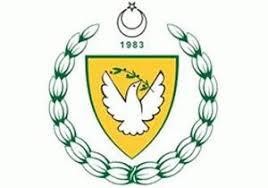            MİLLİ EĞİTİM BAKANLIĞI MESLEKİ TEKNİK ÖĞRETİM DAİRESİ MÜDÜRLÜĞÜ………………….MESLEK LİSESİ20…..- 20….. ÖĞRETİM YILI İŞLETMELERDE BECERİ EĞİTİMİÖĞRENCİ İŞ DOSYASIGRAFİK FOTOĞRAF ALANIÖğrencinin:Adı Soyadı	: .....................................................................Okul Numarası: .....................................................................Sınıfı-Şubesi : .....................................................................Alan/Dalı	: .....................................................................İşletmenin:Adı	: .....................................................................Adresi	: .....................................................................Tel	:……………………………………………..Usta Öğretici / Eğitici Personelin	Koordinatör ÖğretmeninAdı Soyadı	: ........................................................	Adı Soyadı: …………………………………ÖĞRENCİLERİN İŞLETME VE İŞ YERLERİNDE UYGULAMA YAPMALARINA İLİŞKİN VELİ BİLDİRİM FORMU.................................................................. MÜDÜRLÜĞÜ’NE,Okulunuzun………….sınıfı……………nolu	öğrencilerinden, velisi bulunduğum………………………………………………’in   aşağıda   belirtilen   işletmede	20...-20....öğretim yılı süresince haftada	gün staj yapmasında bir sakınca görmüyorum.Gereğini arz ederim.……/……./20....Öğrenci VelisiAdı Soyadı: ……………………………..........İmzası:…………………………………............Tel:……………………………………………Ev Adresi: ……………………………………………………………………………………İşletmenin Adı: ……………………………………………………………………...................Telefon No: ……………………………………………………………………………............İşinin Konusu:………………………………………………………………………….............İŞLETMELERDE BECERİ EĞİTİMİ GÖREN ÖĞRENCİLERİN SÖZLEŞMESİ GENEL HÜKÜMLER	Madde 1- Bu sözleşme, Çıraklık ve Meslek Eğitimi Yasası ve ilgili tüzüklerine uygun olarak, işletmede yapılacak beceri eğitiminin esaslarını düzenlemek amacıyla okul müdürü ile işveren veya işveren vekili arasında imzalanır.Madde 2- İki nüsha olarak düzenlenen ve taraflarca imzalanan bu sözleşmenin bir nüshası okul müdürlüğünde, bir nüshası ise işletmede bulunur.Madde 3- İşletmede beceri eğitimi gören öğrencinin teorik eğitimi okulda, pratik eğitimi ise işyerinin eğitim biriminde yapılacaktır. Haftada	gün işletmelerde beceri eğitimi yapılır.Madde 4- İşletmedeki beceri eğitimi, o yıl için hazırlanan ilgili öğretim yılı çalışma takvimine göre yapılır.Madde 5- Öğrencinin eğitimi sırasında işyerinin kusurundan meydana gelebilecek iş kazaları ve meslek hastalıklarından işveren/işveren vekili sorumludur.Madde 6- İşletmelerde beceri eğitimi gören öğrencilerin sigortaları Milli Eğitim ve Kültür Bakanlığı tarafından yapılacaktır. YÜRÜRLÜK	Madde 8- .../..../........ tarihinde yürürlülüğe girmek üzere taraflarca imzalanan bu sözleşme öğrencinin öğretim yılı başlangıcından değerlendirme sınavının yapıldığı ve çalışma takviminde belirlenen son tarihe kadar geçerlidir.Madde 9- İşverenin değişmesi halinde, yeni işveren ayni mesleği/üretimi sürdürüyorsa sözleşme devam eder.Madde 10- Öğrencinin belediye sınırları içinde okul değiştirmesi durumunda beceri eğitimi ayni işyerinde devam eder. Ancak, okuldaki sözleşme öğrencinin tasdiknamesi ile birlikte yeni okuluna gönderilir.Madde 11- Sözleşme;İşyerinin çeşitli sebeplerle kapatılmasıİşyeri sahibinin değişmesi halinde yeni işyerinin ayni mesleği/üretimi sürdürememesiÖğrenciye bakmakla yükümlü olanın belediye sınırları dışında zorunlu yer değiştirmesiÖğrencinin okuldan tasdikname ile uzaklaştırma veya örgün eğitim dışına çıkarma cezası olarak okulla ilişiğinin kesilmesi ÜCRET VE İZİN	Madde 12- Öğrenciye, işletmede beceri eğitiminin devam ettiği sürece yürürlükteki yasaya uygun olarak asgeri ücretin%30’undan az olmamak üzere ücret ödenir. Öğrenciye ödenecek ücret her türlü vergiden muaftır. Asgari ücrette yıl içinde artış olması halinde, bu artışlar, öğrencinin ücretine ayni oranda ilave edilir.Madde 13- Öğrenciler, teorik eğitim günlerinde izinli sayılırlar. İşletmenin uygun göreceği durumlarda okul idaresini de bilgilendirmek koşulu ile öğrenciye izin verilebilir. Fkat bu izin daha sonr telafi edilir.Madde 14- Öğrenci beceri eğitimi için işletmeye devam etmek zorundadır. İşletmede beceri eğitimine devam etmeyenöğrencinin bu günlerdeki ücreti kesilir.Madde 15- İşletme yetkilileri, özürsüz olarak beceri eğitimine gelmeyen öğrenciyi ayni gün içinde okul müdürlüğüne bildirmek zorundadır.Madde 16- Öğrencinin işletmede disiplin soruşturmasını gerektirecek davranışta bulunması halinde, bu durum işletme tarafından okul müdürlüğüne raporla bildirilir. Disiplin işlemi okul müdürlüğü tarafından Disiplin Tüzüğüne göre yürütülür. Sonuç işletmeye yazılı olarak bildirilir.Madde 17- İşletmelerde yapılan beceri eğitiminde öğrencinin; her dönemde temrin, proje, iş, deney, hizmet değerlendirilmesi ve beceri sınavından aldığı puanlar nota çevrilir. Birinci ve İkinci dönem notlarının aritmetik ortalaması alınarak yıl sonu notu belirlenir.İŞLETME ADI:İşletme Sorumlusu	Okul Müdürü…………………. MESLEK LİSESİGRAFIK FOTOĞRAF ve MATBAA ALANI- GRARİK TASARIM DALI İŞLETMELERDE BECERİ EĞİTİMİ YILLIK PLAN………………… MESLEK LİSESİGRAFIK FOTOĞRAF ve MATBAA ALANI – GRAFİK TASARIM DALI İŞLETMELERDE BECERİ EĞİTİMİ YILLIK PLAN……………MESLEK LİSESİGRAFİK FOTOĞRAF ALANI -FOTOĞRAFÇILIK DALI İŞLETMELERDE BECERİ EĞİTİMİ YILLIK PLAN…………………. MESLEK LİSESİGRAFİK FOTOĞRAFÇILIK VE MATBAACILIK ALANI İŞLETMELERDE BECERİ EĞİTİMİ YILLIK PLAN 	MATBAACILIK DALIİŞLETMELERDE BECERİ EĞİTİMİ GÖREN ÖĞRENCİLER İÇİN MAZERET İZİN DİLEKÇESİ…………………………..MESLEK LİSESİ MÜDÜRLÜĞÜ’NEİşletmenin Adı	:Adresi	:Telefon No :E-posta	:Yukarıda adı ve adresi yazılı işletmede meslek eğitimi gören okulunuz ………………..Alan,	............sınıfı,	...……numaralı	kızım/oğlum	'a………………………………………………………………………………………..	mazaretinden dolayı;Tarih:……………… ‘inde,	saat izin verilmesini talep etmekteyim.Bu iznin, devamsızlığından sayılacağını bildiğimi ve gereğini yerine getireceğimi saygı ile arz ederim.… /… / 20.....Öğrenci Velisinin:Adı Soyadı	:İmza	:İŞVEREN VEYA İŞLETME YETKİLİSİNİN:	SORUMLU MÜDÜR MUAVİNİN :BECERİ EĞİTİMİ GÖRECEK ÖĞRENCİLERİN İŞLETMELERE YERLEŞTİRMELERİNE AİT ZÜMRE TUTANAĞITarih: .../.../...…………………. Meslek Lisesi Müdürlüğü’ne................................................................................ alan öğrencilerimizin 2019.-2019 Eğitim veÖğretim yılında, aşağıda adları yazılı işletmelere İşletmelerde Beceri Eğitimi dersine ait çalışmaları yapmak amacı ile gitmeleri uygun görülmüştür.Onayınıza arz ederiz........................................	………………………………………Atelye Şefi /Alan Sorumlusu	Alan ÖğretmenleriOnaylayan:.................................................	……………………………Sorumlu Müdür Muavini	Okul Müdürü……………….. MESLEK LİSESİ20…. – 20….. EĞİTİM ÖĞRETİM DERS YILI BECERİ EĞİTİMİ NOT DEĞERLENDİRME KRİTERLERİÖğrencinin iş yerindeki devam devamsızlığı? (10p)Öğrenci iş yerindeki arkadaşları ile uyumlu çalışıyor mu? (8p)Öğrenci iş yerinin verdiği görevleri zamanında yerine getiriyor mu? (10p)Üstlerinin verdiği iş emirlerinin hepsini de yapar mı? Aldığı işi zamanında bitiriyor mu?İşi zamanında teslim edebilmek için iş arkadaşları ile organize yapıp çalışabiliyor mu?İşin zamanında bitmesi için fazla mesai yapması gerekiyorsa özverili davranıp işin bitmesi için elinden geleni yapıyor mu?Periyodik iş takvimlerinden günü gelmiş işlemleri belirleyip teslim ediyor mu?ToplamMesleki teorik bilgi yeterliliğine sahip mi? (6p)İş yerine ait araç gereci kullanmada yeterli mi? (8p)Karşılaşılan problemlere karşı çözüm üretebiliyor mu?(6p)Öğrenci uygulamada iş güvenliği için gerekli önlemleri alıyor mu?(4p)Mesleki uygulama yeterliliği;Vektörel tasarım programı kullanabiliyor mu?(24p)………………………… MESLEK LİSESİ20…..– 20….. EĞİTİM ÖĞRETİM DERS YILI BECERİ EĞİTİMİ NOT DEĞERLENDİRME KRİTERLERİÖğrencinin iş yerindeki devam devamsızlığı? (12p)Öğrenci iş yerindeki arkadaşları ile uyumlu çalışıyor mu? (8p)Öğrenci iş yerinin verdiği görevleri zamanında yerine getiriyor mu? (10p)Mesleki teorik bilgi yeterliliğine sahip mi? (6p)İş yerine ait araç gereci kullanmada yeterli mi? (8p)Karşılaşılan problemlere karşı çözüm üretebiliyor mu?(6p)Öğrenci uygulamada iş güvenliği için gerekli önlemleri alıyor mu?(4p)Mesleki uygulama yeterliliği;Fotoğraf çekimi, makine, ekipman ve baskı ile ilgili bilgi ve beceri düzeyi yeterli mi? (22P)……………MESLEK LİSESİ 20….– 20… ÖĞRETİM YILIBECERİ EĞİTİMİ NOT DEĞERLENDİRME KRİTERLERİÖğrencinin iş yerindeki devam devamsızlığı? (20p)İş yerine gelmeyeceği zaman işletmeye mazaretini bildirip izin alıyor mu? Hastalık izni aldığında rapor getiriyor mu?İş yerinden izin alması gerektiğinde iş yeri kurallara uygun izin alıyor mu? Yoğun iş günlerinde işletmeye haber vermeden gelmemezlik ediyor mu?İşletme. Temsil.Öğretmen	AritmetikOrt.ToplamÖğrenci iş yerindeki arkadaşları ile uyumlu çalışıyor mu? (10p)Öğrenci iş yerinin verdiği görevleri zamanında yerine getiriyor mu? (10p)Üstlerinin verdiği iş emirlerinin hepsini de yapar mı? Aldığı işi zamanında bitiriyor mu?İşi zamanında teslim edebilmek için iş arkadaşları ile organize yapıp çalışabiliyor mu? İşin zamanında bitmesi için fazla mesai yapması gerekiyorsa özverili davranıp işin bitmesi için elinden geleni yapıyor mu?Periyodik iş takvimlerinden günü gelmiş işlemleri belirleyip teslim ediyor mu?Mesleki teorik bilgi yeterliliğine sahip mi? (15)ToplamMesleki uygulama yeterliliği;a. Uygulamadaki fiziksel iş becerisi yeterli mi?(5p)………………… MESLEK LİSESİİŞLETMELERDE BECERİ EĞİTİMİ GÖREN ÖĞRENCİLER İÇİN TANITIM KARTI………………… MESLEK LİSESİİŞLETMELERDE BECERİ EĞİTİMİ GÖREN ÖĞRENCİLER İÇİN TANITIM KARTI………………… MESLEK LİSESİİŞLETMELERDE BECERİ EĞİTİMİ GÖREN ÖĞRENCİLER İÇİN TANITIM KARTI………………… MESLEK LİSESİİŞLETMELERDE BECERİ EĞİTİMİ GÖREN ÖĞRENCİLER İÇİN TANITIM KARTI………………… MESLEK LİSESİİŞLETMELERDE BECERİ EĞİTİMİ GÖREN ÖĞRENCİLER İÇİN TANITIM KARTIFOTOĞRAFÖĞRENCİ BİLGİLERİÖĞRENCİ BİLGİLERİÖĞRENCİ BİLGİLERİÖĞRENCİ BİLGİLERİÖĞRENCİ BİLGİLERİÖĞRENCİ BİLGİLERİÖĞRENCİ BİLGİLERİAdı SoyadıAlanı / DalıSınıf ve ŞubesiOkul NoBaba AdıTelefonTelefonAna AdıTelefonTelefonDoğum Yeri Ve TarihiKan Grubu :Kan Grubu :Kan Grubu :Kan Grubu :Kan Grubu :Cep Telefonu Numarasıİkametgâh AdresiVELİ BİLGİLERİVELİ BİLGİLERİVELİ BİLGİLERİVELİ BİLGİLERİVELİ BİLGİLERİVELİ BİLGİLERİVELİ BİLGİLERİAdı SoyadıTelefon numarasıAdresiİŞLETME VE EĞİTİM SORUMLUSUNUN BİLGİLERİİŞLETME VE EĞİTİM SORUMLUSUNUN BİLGİLERİİŞLETME VE EĞİTİM SORUMLUSUNUN BİLGİLERİİŞLETME VE EĞİTİM SORUMLUSUNUN BİLGİLERİİŞLETME VE EĞİTİM SORUMLUSUNUN BİLGİLERİİŞLETME VE EĞİTİM SORUMLUSUNUN BİLGİLERİİŞLETME VE EĞİTİM SORUMLUSUNUN BİLGİLERİAdı SoyadıTelefon NumarasıFaks NoKOORDİNATÖR ÖĞRETMENİN BİLGİLERİKOORDİNATÖR ÖĞRETMENİN BİLGİLERİKOORDİNATÖR ÖĞRETMENİN BİLGİLERİKOORDİNATÖR ÖĞRETMENİN BİLGİLERİKOORDİNATÖR ÖĞRETMENİN BİLGİLERİKOORDİNATÖR ÖĞRETMENİN BİLGİLERİKOORDİNATÖR ÖĞRETMENİN BİLGİLERİAdı SoyadıTelefon NumarasıAçıklama:Açıklama:Açıklama:Uygundur……/….…/20.....Okul MüdürüUygundur……/….…/20.....Okul MüdürüUygundur……/….…/20.....Okul MüdürüUygundur……/….…/20.....Okul MüdürüKONULARMODÜL İLE KAZANDIRILACAK / PEKİŞTİRİLECEK YETERLİLİKİŞLETME TARAFINDAN UYGULANDIYSA TİKLEYİNİZTASARIMA HAZIRLIKTasarımı yapılacak ürün/hizmet için brief dosyası hazırlayabilecek.TASARIMA HAZIRLIKHazır brief dosyasını analiz edebilecekAMBLEM VE LOGOKonuya uygun renk seçip kara kalem ve boyamateknikleriyle kompozisyon kurallarına uygun birden fazla eskizi istenilen sürede çizebilecek.AMBLEM VE LOGOKarar verilen eskizi bilgisayar ortamında istenilen sürede geliştirerek orijinal hâline getirebilecekAMBLEM VE LOGOOrijinal hâle getirilmiş çalışmalarla düzenli sunum dosyası hazırlayabilecek.KARTVİZİT/ANTETLİ GRUBUKara kalem ve boyama teknikleriyle kompozisyon kurallarına uygun birden fazla eskizi istenilen sürede çizebilecekKARTVİZİT/ANTETLİ GRUBUKarar verilen eskizi uygun bilgisayarda istenilen sürede geliştirerek orijinal hâline getirebilecekBROŞÜR TASARIMIKolâj tekniği ile kompozisyon kurallarına uygun maketiistenilen sürede yapabilecekBROŞÜR TASARIMIKarar verilen maketi bilgisayar ortamında istenilen sürede geliştirerek orijinal haline getirebilecekGÖRÜNTÜ DÜZENLEMEBitmap resmin boyut ayarlarını yapabilecekGÖRÜNTÜ DÜZENLEMEBitmap resmi rötüş yapabilecekGÖRÜNTÜ DÜZENLEMEBitmap resmin renk ayarlarını yapabilecekTAKVİM TASARIMIİllüstrasyon veya Fotoğraf ile kompozisyon kurallarına uygun sayfa planını istenilen sürede yapabilecekTAKVİM TASARIMIBilgisayar ortamında karar verilen eskizi orijinal halinegetirebilecekDAVETİYE TASARIMIKompozisyon kurallarına uygun birden fazla eskizi istenilen sürede çizebilecekDAVETİYE TASARIMIKarar verilen eskizi uygun bilgisayarda istenilen sürede geliştirerek orijinal hâline getirebilecekKONULARKAZANDIRILACAK / PEKİŞTİRİLECEK YETERLİLİKİŞLETME TARAFINDAN UYGULANDIYSATİKLEYİNİZDERGİ SAYFASIHAZIRLAMADergi Konseptine ve Montaj planına uygun şablon sayfayı çizebilecekDERGİ SAYFASIHAZIRLAMADergiyi sayfa mizanpajı programında istenilen sürede geliştirerek orijinal hâline getirebilecekDERGİ SAYFASIHAZIRLAMADerginin maketini baskıya uygun hazırlayabilecekAMBALAJ MAKETİHAZIRLAMAMüşteri amaç ve isteklerine uygun konuyu seçebilecekAMBALAJ MAKETİHAZIRLAMAKonuya uygun renk seçip kara kalem ve boyamateknikleriyle kompozisyon kurallarına uygun birden fazla eskizi istenilen sürede çizebilecekAMBALAJ MAKETİHAZIRLAMAKarar verilen eskizi istenilen sürede geliştirerek orijinalhaline getirebilecekKONULARKAZANDIRILACAK / PEKİŞTİRİLECEK YETERLİLİKİŞLETME TARAFINDAN UYGULANDIYSA TİKLEYİNİZFotoğraf MakineleriÇekim yapılacak fotoğrafın nerede kullanılacağınıbelirleyebilme.Fotoğraf MakineleriFotoğraf makinesini kullanım kılavuzuna uygun olarakeksiksiz hazırlayabilme.Fotoğraf MakineleriDeneme çekimi yaparak makineyi kontrol edebilme.Fotoğraf MakineleriFotoğraf makinesinin gövdesi üzerinde yer alan parçalarıgöstererek ne işe yaradığını söyleyebilme.Fotoğraf MakineleriEkipmanları çekimde kullanılır hâle getirebilme.Fotoğraf MakineleriMakinenin ve ekipmanlarının temizliğini doğru şekildeyapabilme.Fotoğraf Makinesi AyarlarıFotoğraf makinesinin mod ayarını yapılacak olan çekimegöre doğru olarak belirleyebilme.Fotoğraf Makinesi AyarlarıOrtamdaki ışığın kotrolünü yaparak yapılacak olan fotoğraf çekimine göre ISO/ASA ayarını fotoğrafmakinesi üzerinde artırıp azaltabilme.Fotoğraf Makinesi AyarlarıOrtamdaki ışığın diyafram ayarına etkisini açıklayarak diyaframı fotoğraf makinesi üzerinde kısıp açabilme.Fotoğraf Makinesi AyarlarıOrtamdaki ışığın enstantane ayarına etkisini açıklayarakenstantane değerlerini yavaşlatıp hızlandırabilme.Fotoğraf Makinesi AyarlarıVizörden bakarak kadrajda netlenecek ana öğeyi doğrunetleme noktasını seçerek odaklayabilme.Fotoğraf Makinesi AyarlarıManuel netleme yöntemlerini kullanarak ana konuyuseçebilme.Fotoğraf Makinesi AyarlarıFarklı ölçüm modlarını açıklayarak kullanabilme.Fotoğraf Makinesi AyarlarıOrtamdaki ışığı sıcaklığına göre doğru beyaz ayarını seçerek kullanabilme.Fotoğrafta Temel KompozisyonTemel kompozisyon kurallarına uygun olarak çekimyapabilme.Fotoğrafta Temel KompozisyonFotoğrafta Altın Orana uygun olarak çekim yapabilme.Fotoğrafta Temel IşıkOrtama göre yapay ve doğal ışık kullanımınıayarlayabilme.Fotoğrafta Temel IşıkKullanılacak olan ışık kaynağına göre ışığın geliş yönünüve şiddetini ayarlayabilme.Temel Fotoğraf ÇekimiFotoğraf makinesine güvenlik ve tutuş kurallarına görehakim olabilme.Temel Fotoğraf ÇekimiÇekimi yapılacak konuya göre farklı çekim açılarınıkullanabilme.Özel Gün FotoğrafıStüdyo ortamının yapısal donanımını hazırlayabilme.Özel Gün FotoğrafıÇekimi yapılacak olan konuya göre doğru stüdyoışıklarını ayarlayabilme.Portre FotoğrafıModel ile iletişim kurarak yapılacak olan çekim içinfiziksel ve psikolojik olarak hazırlayabilme.Portre FotoğrafıÇekim yapılacak olan nesne/kişiye göre doğru arka fonuseçebilme.Fotoğrafta KadrajOrtama göre farklı alan derinliği çeşitlerini kullanarakarka plandaki istenmeyen görüntülerin ayıklanması.Fotoğrafta KadrajKonuya göre yatay veya dikey kadraj kullanımını doğruşekilde yapabilme.Görüntüyü Bilgisayara AktarmaFotoğraf Makinesini /hafıza kartını görüntününaktarılacağı cihaza bağlayabilme.Görüntüyü Bilgisayara AktarmaSeçilen görüntüleri güvenli bir şekilde cihazaaktarabilme.Görüntüyü Bilgisayara AktarmaYapılacak olan baskı türüne göre fotoğraf yazıcısınınhazırlayabilme.Görüntüyü Bilgisayara AktarmaYapılacak olan baskıya göre fotoğrafı doğru renkayarlarında yazıcıdan çıktı olarak alabilme.Görüntü DüzenlemeFotoğrafları dijital ortama aktararak görüntü düzenlemeprogramında açabilme.Görüntü DüzenlemeFotoğrafın Çözünürlüğünü ve boyutunu istenilen ebattaayarlayabilme.Görüntü DüzenlemeFotoğrafı doğru şekilde kırparak doğru kadraj ayarınıyapabilme.Görüntü DüzenlemeFotoğarafraki ton/kontrast ve renk ayarlarını istenilenşekilde doğru olarak yapabilme.Görüntü DüzenlemeFotoğraf üzerinde klon, nokta ve yama araçlarını kullanarak ögeleri görüntüden temizleme/düzenleyebilme.Görüntü DüzenlemeFotoğraf rötüşlama için gerekli olan tüm araçlarınıkullanabilme.Görüntü DüzenlemeFotoğraf düzenleme işleminin ardından uygun formattagörüntüyü kaydedebilme.Bilgisayarda Fotoğraf DüzeltmeGörüntü işleme programının temel komutlarınıkullanabilme.Bilgisayarda Fotoğraf DüzeltmeGörüntü işleme programının menülerine hakimolabilme.Bilgisayarda Fotoğraf DüzeltmeFotoğrafta sorunsuz bir şekilde seçili alan oluşturabilme.Bilgisayarda Görüntü İşlemeFotoğrafta katmanları ve kanalları kullanarak montaj vekolaj işlemlerini yapabilme.Bilgisayarda Görüntü İşlemeFotoğrafta gerekli araçları kullanarak fotoğrafı manipüleedebilme.Bilgisayarda Görüntü İşlemeFotoğrafta gerekli grafik düzenlemeleri uygun şekildeyapabilme.KONULARKAZANDIRILACAK / PEKİŞTİRİLECEK YETERLİLİKİŞLETME TARAFINDAN UYGULANDIYSA İŞARETLEYİNİZ.(X)1.	Matbaa El İşlemleriAtölyede temel matbaacılık araç ve gereçlerini kullanma ve matbaa el işlemi gerektiren konularda bilgi sahibi olma2. Antetli kağıt/zarf, faturairsaliye, takvim ve broşür reprodüksiyonuMatbaacılılıkta baskısı gerçekleştirilen çeşitli baskı işlerinin baskı öncesi grafiktasarımları konusunda bilgi sahibi olma3. El ile montaj, Forma montajı, Dijital montajForma montajı, atlamalı montajı, iç içe geçmeli montajı, revoltalı montajı, forma montajında dikkat edilecek hususlar ve yapılması gereken işlemler konusunda bilgi sahibi olma4. Film çıkış ve film çıkış makineleri hazırlığıFilm çıkış makinelerini film çıkış alır hâle getirme ve ideal filmin özelliklerinde film çıkışı alır hâle getirme konusunda bilgi sahibi olma5. Kalıp çıkış ve kalıp çıkış makineleri hazırlığıKalıp çıkış makinelerini çıkış için hazırlama ve ideal kalıbın özelliklerinde çıkış alabilme konusunda bilgi sahibi olma6. Ofset baskıya hazırlık, Ofsette kağıt akış ayarıOfset baskı makinelerinde baskıya hazırlık ve kâğıt akış ayarlarını yaparak kâğıt akışını sağlama konusunda bilgi sahibi olma7. Ofsette tek renkli baskı ve çok renkli baskıOfset baskı makinelerini, baskıda renk sırasını ve renkten renge geçerken yapılması gereken işlemler ile tek ve çok renkli baskı konusunda bilgi sahibi olma8. Ciltleme, Pilyaj ve perforaj, Alternatif yapıştırıcılarCilt yapabilmek için gerekli sıraya göre hazırlıkları yapma ve ciltleme konusunda bilgi sahibi olma9. Kağıt kesme, Paketleme ve SevkiyatBaskı biten bir işi müşteriye ulaştırmadan önce son kesim işlemlerini yapabilme ve standart şekilde paketleme yapma konusunda bilgi sahibi olma…………………………..MESLEK LİSESİİŞLETMELERDE BECERİ EĞİTİMİ GÖREN ÖĞRENCİLERİN 1.DÖNEM DEVAM-DEVAMSIZLIK ÇİZELGESİ…………………………..MESLEK LİSESİİŞLETMELERDE BECERİ EĞİTİMİ GÖREN ÖĞRENCİLERİN 1.DÖNEM DEVAM-DEVAMSIZLIK ÇİZELGESİ…………………………..MESLEK LİSESİİŞLETMELERDE BECERİ EĞİTİMİ GÖREN ÖĞRENCİLERİN 1.DÖNEM DEVAM-DEVAMSIZLIK ÇİZELGESİ…………………………..MESLEK LİSESİİŞLETMELERDE BECERİ EĞİTİMİ GÖREN ÖĞRENCİLERİN 1.DÖNEM DEVAM-DEVAMSIZLIK ÇİZELGESİ…………………………..MESLEK LİSESİİŞLETMELERDE BECERİ EĞİTİMİ GÖREN ÖĞRENCİLERİN 1.DÖNEM DEVAM-DEVAMSIZLIK ÇİZELGESİ…………………………..MESLEK LİSESİİŞLETMELERDE BECERİ EĞİTİMİ GÖREN ÖĞRENCİLERİN 1.DÖNEM DEVAM-DEVAMSIZLIK ÇİZELGESİ…………………………..MESLEK LİSESİİŞLETMELERDE BECERİ EĞİTİMİ GÖREN ÖĞRENCİLERİN 1.DÖNEM DEVAM-DEVAMSIZLIK ÇİZELGESİ…………………………..MESLEK LİSESİİŞLETMELERDE BECERİ EĞİTİMİ GÖREN ÖĞRENCİLERİN 1.DÖNEM DEVAM-DEVAMSIZLIK ÇİZELGESİ…………………………..MESLEK LİSESİİŞLETMELERDE BECERİ EĞİTİMİ GÖREN ÖĞRENCİLERİN 1.DÖNEM DEVAM-DEVAMSIZLIK ÇİZELGESİ…………………………..MESLEK LİSESİİŞLETMELERDE BECERİ EĞİTİMİ GÖREN ÖĞRENCİLERİN 1.DÖNEM DEVAM-DEVAMSIZLIK ÇİZELGESİ…………………………..MESLEK LİSESİİŞLETMELERDE BECERİ EĞİTİMİ GÖREN ÖĞRENCİLERİN 1.DÖNEM DEVAM-DEVAMSIZLIK ÇİZELGESİ…………………………..MESLEK LİSESİİŞLETMELERDE BECERİ EĞİTİMİ GÖREN ÖĞRENCİLERİN 1.DÖNEM DEVAM-DEVAMSIZLIK ÇİZELGESİ…………………………..MESLEK LİSESİİŞLETMELERDE BECERİ EĞİTİMİ GÖREN ÖĞRENCİLERİN 1.DÖNEM DEVAM-DEVAMSIZLIK ÇİZELGESİ…………………………..MESLEK LİSESİİŞLETMELERDE BECERİ EĞİTİMİ GÖREN ÖĞRENCİLERİN 1.DÖNEM DEVAM-DEVAMSIZLIK ÇİZELGESİ…………………………..MESLEK LİSESİİŞLETMELERDE BECERİ EĞİTİMİ GÖREN ÖĞRENCİLERİN 1.DÖNEM DEVAM-DEVAMSIZLIK ÇİZELGESİ…………………………..MESLEK LİSESİİŞLETMELERDE BECERİ EĞİTİMİ GÖREN ÖĞRENCİLERİN 1.DÖNEM DEVAM-DEVAMSIZLIK ÇİZELGESİ…………………………..MESLEK LİSESİİŞLETMELERDE BECERİ EĞİTİMİ GÖREN ÖĞRENCİLERİN 1.DÖNEM DEVAM-DEVAMSIZLIK ÇİZELGESİ…………………………..MESLEK LİSESİİŞLETMELERDE BECERİ EĞİTİMİ GÖREN ÖĞRENCİLERİN 1.DÖNEM DEVAM-DEVAMSIZLIK ÇİZELGESİ…………………………..MESLEK LİSESİİŞLETMELERDE BECERİ EĞİTİMİ GÖREN ÖĞRENCİLERİN 1.DÖNEM DEVAM-DEVAMSIZLIK ÇİZELGESİ…………………………..MESLEK LİSESİİŞLETMELERDE BECERİ EĞİTİMİ GÖREN ÖĞRENCİLERİN 1.DÖNEM DEVAM-DEVAMSIZLIK ÇİZELGESİ…………………………..MESLEK LİSESİİŞLETMELERDE BECERİ EĞİTİMİ GÖREN ÖĞRENCİLERİN 1.DÖNEM DEVAM-DEVAMSIZLIK ÇİZELGESİ…………………………..MESLEK LİSESİİŞLETMELERDE BECERİ EĞİTİMİ GÖREN ÖĞRENCİLERİN 1.DÖNEM DEVAM-DEVAMSIZLIK ÇİZELGESİ…………………………..MESLEK LİSESİİŞLETMELERDE BECERİ EĞİTİMİ GÖREN ÖĞRENCİLERİN 1.DÖNEM DEVAM-DEVAMSIZLIK ÇİZELGESİ…………………………..MESLEK LİSESİİŞLETMELERDE BECERİ EĞİTİMİ GÖREN ÖĞRENCİLERİN 1.DÖNEM DEVAM-DEVAMSIZLIK ÇİZELGESİ…………………………..MESLEK LİSESİİŞLETMELERDE BECERİ EĞİTİMİ GÖREN ÖĞRENCİLERİN 1.DÖNEM DEVAM-DEVAMSIZLIK ÇİZELGESİ…………………………..MESLEK LİSESİİŞLETMELERDE BECERİ EĞİTİMİ GÖREN ÖĞRENCİLERİN 1.DÖNEM DEVAM-DEVAMSIZLIK ÇİZELGESİ…………………………..MESLEK LİSESİİŞLETMELERDE BECERİ EĞİTİMİ GÖREN ÖĞRENCİLERİN 1.DÖNEM DEVAM-DEVAMSIZLIK ÇİZELGESİ…………………………..MESLEK LİSESİİŞLETMELERDE BECERİ EĞİTİMİ GÖREN ÖĞRENCİLERİN 1.DÖNEM DEVAM-DEVAMSIZLIK ÇİZELGESİ…………………………..MESLEK LİSESİİŞLETMELERDE BECERİ EĞİTİMİ GÖREN ÖĞRENCİLERİN 1.DÖNEM DEVAM-DEVAMSIZLIK ÇİZELGESİ…………………………..MESLEK LİSESİİŞLETMELERDE BECERİ EĞİTİMİ GÖREN ÖĞRENCİLERİN 1.DÖNEM DEVAM-DEVAMSIZLIK ÇİZELGESİ…………………………..MESLEK LİSESİİŞLETMELERDE BECERİ EĞİTİMİ GÖREN ÖĞRENCİLERİN 1.DÖNEM DEVAM-DEVAMSIZLIK ÇİZELGESİ…………………………..MESLEK LİSESİİŞLETMELERDE BECERİ EĞİTİMİ GÖREN ÖĞRENCİLERİN 1.DÖNEM DEVAM-DEVAMSIZLIK ÇİZELGESİ…………………………..MESLEK LİSESİİŞLETMELERDE BECERİ EĞİTİMİ GÖREN ÖĞRENCİLERİN 1.DÖNEM DEVAM-DEVAMSIZLIK ÇİZELGESİ…………………………..MESLEK LİSESİİŞLETMELERDE BECERİ EĞİTİMİ GÖREN ÖĞRENCİLERİN 1.DÖNEM DEVAM-DEVAMSIZLIK ÇİZELGESİİŞLETMENİN / KURUMUN ADIİŞLETMENİN / KURUMUN ADIİŞLETMENİN / KURUMUN ADIİŞLETMENİN / KURUMUN ADIİŞLETMENİN / KURUMUN ADIİŞLETMENİN / KURUMUN ADIİŞLETMENİN / KURUMUN ADIİŞLETMENİN / KURUMUN ADIİŞLETMENİN / KURUMUN ADIİŞLETMENİN / KURUMUN ADIİŞLETMENİN / KURUMUN ADIADRESİADRESİADRESİADRESİADRESİTELEFONTELEFONTELEFONTELEFONTELEFONFAXFAXFAXFAXFAXE-POSTAE-POSTAE-POSTAE-POSTAE-POSTAE-POSTAE-POSTAAYLARAYLAR12345678910111213141516171819202122232425262728293031EYLÜLEYLÜLEKİMEKİMKASIMKASIMARALIKARALIKOCAKOCAKÖĞRENCİNİN DEVAM ETMEDİĞİ GÜNLERLE İLGİLİ MAZARET VE AÇIKLAMALARIÖĞRENCİNİN DEVAM ETMEDİĞİ GÜNLERLE İLGİLİ MAZARET VE AÇIKLAMALARIÖĞRENCİNİN DEVAM ETMEDİĞİ GÜNLERLE İLGİLİ MAZARET VE AÇIKLAMALARIÖĞRENCİNİN DEVAM ETMEDİĞİ GÜNLERLE İLGİLİ MAZARET VE AÇIKLAMALARIÖĞRENCİNİN DEVAM ETMEDİĞİ GÜNLERLE İLGİLİ MAZARET VE AÇIKLAMALARIÖĞRENCİNİN DEVAM ETMEDİĞİ GÜNLERLE İLGİLİ MAZARET VE AÇIKLAMALARIÖĞRENCİNİN DEVAM ETMEDİĞİ GÜNLERLE İLGİLİ MAZARET VE AÇIKLAMALARIÖĞRENCİNİN DEVAM ETMEDİĞİ GÜNLERLE İLGİLİ MAZARET VE AÇIKLAMALARIÖĞRENCİNİN DEVAM ETMEDİĞİ GÜNLERLE İLGİLİ MAZARET VE AÇIKLAMALARIÖĞRENCİNİN DEVAM ETMEDİĞİ GÜNLERLE İLGİLİ MAZARET VE AÇIKLAMALARIÖĞRENCİNİN DEVAM ETMEDİĞİ GÜNLERLE İLGİLİ MAZARET VE AÇIKLAMALARIÖĞRENCİNİN DEVAM ETMEDİĞİ GÜNLERLE İLGİLİ MAZARET VE AÇIKLAMALARIÖĞRENCİNİN DEVAM ETMEDİĞİ GÜNLERLE İLGİLİ MAZARET VE AÇIKLAMALARIÖĞRENCİNİN DEVAM ETMEDİĞİ GÜNLERLE İLGİLİ MAZARET VE AÇIKLAMALARIÖĞRENCİNİN DEVAM ETMEDİĞİ GÜNLERLE İLGİLİ MAZARET VE AÇIKLAMALARIÖĞRENCİNİN DEVAM ETMEDİĞİ GÜNLERLE İLGİLİ MAZARET VE AÇIKLAMALARIÖĞRENCİNİN DEVAM ETMEDİĞİ GÜNLERLE İLGİLİ MAZARET VE AÇIKLAMALARIÖĞRENCİNİN DEVAM ETMEDİĞİ GÜNLERLE İLGİLİ MAZARET VE AÇIKLAMALARIÖĞRENCİNİN DEVAM ETMEDİĞİ GÜNLERLE İLGİLİ MAZARET VE AÇIKLAMALARIÖĞRENCİNİN DEVAM ETMEDİĞİ GÜNLERLE İLGİLİ MAZARET VE AÇIKLAMALARIÖĞRENCİNİN DEVAM ETMEDİĞİ GÜNLERLE İLGİLİ MAZARET VE AÇIKLAMALARITELEFON NO:TELEFON NO:TELEFON NO:TELEFON NO:TELEFON NO:TELEFON NO:TELEFON NO:TELEFON NO:TELEFON NO:TELEFON NO:TELEFON NO:TELEFON NO:EĞİTİM/ÖĞRETİM YILIEĞİTİM/ÖĞRETİM YILIEĞİTİM/ÖĞRETİM YILIEĞİTİM/ÖĞRETİM YILIÖĞRENCİNİN ADI SOYADIÖĞRENCİNİN ADI SOYADIÖĞRENCİNİN ADI SOYADIÖĞRENCİNİN ADI SOYADIÖĞRENCİNİN ADI SOYADIÖĞRENCİNİN ADI SOYADIÖĞRENCİNİN ADI SOYADIÖĞRENCİNİN ADI SOYADIÖĞRENCİNİN ADI SOYADISINIFISINIFISINIFIOKUL NOOKUL NOOKUL NOİŞ YERİ DEPARTMANI EĞİTİM SORUMLUSUNUNİŞ YERİ DEPARTMANI EĞİTİM SORUMLUSUNUNİŞ YERİ DEPARTMANI EĞİTİM SORUMLUSUNUNİŞ YERİ DEPARTMANI EĞİTİM SORUMLUSUNUNİŞ YERİ DEPARTMANI EĞİTİM SORUMLUSUNUNİŞ YERİ DEPARTMANI EĞİTİM SORUMLUSUNUNİŞ YERİ DEPARTMANI EĞİTİM SORUMLUSUNUNİŞ YERİ DEPARTMANI EĞİTİM SORUMLUSUNUNİŞ YERİ DEPARTMANI EĞİTİM SORUMLUSUNUNİŞ YERİ DEPARTMANI EĞİTİM SORUMLUSUNUNİŞ YERİ DEPARTMANI EĞİTİM SORUMLUSUNUNİŞ YERİ DEPARTMANI EĞİTİM SORUMLUSUNUNİŞ YERİ DEPARTMANI EĞİTİM SORUMLUSUNUNİŞ YERİ DEPARTMANI EĞİTİM SORUMLUSUNUNADI SOYADIADI SOYADIADI SOYADIADI SOYADIADI SOYADITELEFONUTELEFONUTELEFONUTELEFONUİMZASIİMZASIİMZASIİMZASIİMZASIDEVAM-DEVAMSIZLIĞIN GÖSTERİLECEĞİ SEMBOLLERDEVAM-DEVAMSIZLIĞIN GÖSTERİLECEĞİ SEMBOLLERDEVAM-DEVAMSIZLIĞIN GÖSTERİLECEĞİ SEMBOLLERDEVAM-DEVAMSIZLIĞIN GÖSTERİLECEĞİ SEMBOLLERDEVAM-DEVAMSIZLIĞIN GÖSTERİLECEĞİ SEMBOLLERDEVAM-DEVAMSIZLIĞIN GÖSTERİLECEĞİ SEMBOLLERDEVAM-DEVAMSIZLIĞIN GÖSTERİLECEĞİ SEMBOLLERDEVAM-DEVAMSIZLIĞIN GÖSTERİLECEĞİ SEMBOLLERDEVAM-DEVAMSIZLIĞIN GÖSTERİLECEĞİ SEMBOLLERDEVAM-DEVAMSIZLIĞIN GÖSTERİLECEĞİ SEMBOLLERDEVAM-DEVAMSIZLIĞIN GÖSTERİLECEĞİ SEMBOLLERDEVAM-DEVAMSIZLIĞIN GÖSTERİLECEĞİ SEMBOLLERDEVAM-DEVAMSIZLIĞIN GÖSTERİLECEĞİ SEMBOLLERDEVAM-DEVAMSIZLIĞIN GÖSTERİLECEĞİ SEMBOLLERTOP. İBE GÜNÜ:TOP. İBE GÜNÜ:TOP. İBE GÜNÜ:TOP. İBE GÜNÜ:TOP. İBE GÜNÜ:DDEVAMSIZ(Gelmediği Günler)DEVAMSIZ(Gelmediği Günler)DEVAMSIZ(Gelmediği Günler)DEVAMSIZ(Gelmediği Günler)DEVAMSIZ(Gelmediği Günler)DEVAMSIZ(Gelmediği Günler)DEVAMSIZ(Gelmediği Günler)DEVAMSIZ(Gelmediği Günler)DEVAMSIZ(Gelmediği Günler)DEVAMSIZ(Gelmediği Günler)DEVAMSIZ(Gelmediği Günler)DEVAMSIZ(Gelmediği Günler)DEVAMSIZ(Gelmediği Günler)DOKUL KORDİNATÖR ÖĞRETMENİNOKUL KORDİNATÖR ÖĞRETMENİNOKUL KORDİNATÖR ÖĞRETMENİNOKUL KORDİNATÖR ÖĞRETMENİNOKUL KORDİNATÖR ÖĞRETMENİNOKUL KORDİNATÖR ÖĞRETMENİNOKUL KORDİNATÖR ÖĞRETMENİNOKUL KORDİNATÖR ÖĞRETMENİNOKUL KORDİNATÖR ÖĞRETMENİNOKUL KORDİNATÖR ÖĞRETMENİNOKUL KORDİNATÖR ÖĞRETMENİNOKUL KORDİNATÖR ÖĞRETMENİNOKUL KORDİNATÖR ÖĞRETMENİNOKUL KORDİNATÖR ÖĞRETMENİNXİŞLETMEDE OLDUĞU GÜNLERİŞLETMEDE OLDUĞU GÜNLERİŞLETMEDE OLDUĞU GÜNLERİŞLETMEDE OLDUĞU GÜNLERİŞLETMEDE OLDUĞU GÜNLERİŞLETMEDE OLDUĞU GÜNLERİŞLETMEDE OLDUĞU GÜNLERİŞLETMEDE OLDUĞU GÜNLERİŞLETMEDE OLDUĞU GÜNLERİŞLETMEDE OLDUĞU GÜNLERİŞLETMEDE OLDUĞU GÜNLERİŞLETMEDE OLDUĞU GÜNLERİŞLETMEDE OLDUĞU GÜNLERXADI SOYADIADI SOYADIADI SOYADIADI SOYADIADI SOYADITELEFONUTELEFONUTELEFONUTELEFONUİMZASIİMZASIİMZASIİMZASIİMZASIİMAZARET İZİNLİ OLDUĞU GÜNLERMAZARET İZİNLİ OLDUĞU GÜNLERMAZARET İZİNLİ OLDUĞU GÜNLERMAZARET İZİNLİ OLDUĞU GÜNLERMAZARET İZİNLİ OLDUĞU GÜNLERMAZARET İZİNLİ OLDUĞU GÜNLERMAZARET İZİNLİ OLDUĞU GÜNLERMAZARET İZİNLİ OLDUĞU GÜNLERMAZARET İZİNLİ OLDUĞU GÜNLERMAZARET İZİNLİ OLDUĞU GÜNLERMAZARET İZİNLİ OLDUĞU GÜNLERMAZARET İZİNLİ OLDUĞU GÜNLERMAZARET İZİNLİ OLDUĞU GÜNLERİRRAPORLURAPORLURAPORLURAPORLURAPORLURAPORLURAPORLURAPORLURAPORLURAPORLURAPORLURAPORLURAPORLURSORUMLU MÜDÜR MUAVİNİN ONAYI VE İMZASISORUMLU MÜDÜR MUAVİNİN ONAYI VE İMZASISORUMLU MÜDÜR MUAVİNİN ONAYI VE İMZASISORUMLU MÜDÜR MUAVİNİN ONAYI VE İMZASISORUMLU MÜDÜR MUAVİNİN ONAYI VE İMZASISORUMLU MÜDÜR MUAVİNİN ONAYI VE İMZASISORUMLU MÜDÜR MUAVİNİN ONAYI VE İMZASISORUMLU MÜDÜR MUAVİNİN ONAYI VE İMZASISORUMLU MÜDÜR MUAVİNİN ONAYI VE İMZASISORUMLU MÜDÜR MUAVİNİN ONAYI VE İMZASISORUMLU MÜDÜR MUAVİNİN ONAYI VE İMZASISORUMLU MÜDÜR MUAVİNİN ONAYI VE İMZASISORUMLU MÜDÜR MUAVİNİN ONAYI VE İMZASISORUMLU MÜDÜR MUAVİNİN ONAYI VE İMZASITTELAFİ ETTİĞİ GÜNLER(D,R,İ)TELAFİ ETTİĞİ GÜNLER(D,R,İ)TELAFİ ETTİĞİ GÜNLER(D,R,İ)TELAFİ ETTİĞİ GÜNLER(D,R,İ)TELAFİ ETTİĞİ GÜNLER(D,R,İ)TELAFİ ETTİĞİ GÜNLER(D,R,İ)TELAFİ ETTİĞİ GÜNLER(D,R,İ)TELAFİ ETTİĞİ GÜNLER(D,R,İ)TELAFİ ETTİĞİ GÜNLER(D,R,İ)TELAFİ ETTİĞİ GÜNLER(D,R,İ)TELAFİ ETTİĞİ GÜNLER(D,R,İ)TELAFİ ETTİĞİ GÜNLER(D,R,İ)TELAFİ ETTİĞİ GÜNLER(D,R,İ)TRTRESMİ TATİLRESMİ TATİLRESMİ TATİLRESMİ TATİLRESMİ TATİLRESMİ TATİLRESMİ TATİLRESMİ TATİLRESMİ TATİLRESMİ TATİLRESMİ TATİLRESMİ TATİLRESMİ TATİLRTSHSINAV HAFTASISINAV HAFTASISINAV HAFTASISINAV HAFTASISINAV HAFTASISINAV HAFTASISINAV HAFTASISINAV HAFTASISINAV HAFTASISINAV HAFTASISINAV HAFTASISINAV HAFTASISINAV HAFTASISHİİİDARİ İZİNLİİDARİ İZİNLİİDARİ İZİNLİİDARİ İZİNLİİDARİ İZİNLİİDARİ İZİNLİİDARİ İZİNLİİDARİ İZİNLİİDARİ İZİNLİİDARİ İZİNLİİDARİ İZİNLİİDARİ İZİNLİİDARİ İZİNLİİİ……………………………. MESLEK LİSESİİŞLETMELERDE BECERİ EĞİTİMİ GÖREN ÖĞRENCİLERİN 2.DÖNEM DEVAM-DEVAMSIZLIK ÇİZELGESİ……………………………. MESLEK LİSESİİŞLETMELERDE BECERİ EĞİTİMİ GÖREN ÖĞRENCİLERİN 2.DÖNEM DEVAM-DEVAMSIZLIK ÇİZELGESİ……………………………. MESLEK LİSESİİŞLETMELERDE BECERİ EĞİTİMİ GÖREN ÖĞRENCİLERİN 2.DÖNEM DEVAM-DEVAMSIZLIK ÇİZELGESİ……………………………. MESLEK LİSESİİŞLETMELERDE BECERİ EĞİTİMİ GÖREN ÖĞRENCİLERİN 2.DÖNEM DEVAM-DEVAMSIZLIK ÇİZELGESİ……………………………. MESLEK LİSESİİŞLETMELERDE BECERİ EĞİTİMİ GÖREN ÖĞRENCİLERİN 2.DÖNEM DEVAM-DEVAMSIZLIK ÇİZELGESİ……………………………. MESLEK LİSESİİŞLETMELERDE BECERİ EĞİTİMİ GÖREN ÖĞRENCİLERİN 2.DÖNEM DEVAM-DEVAMSIZLIK ÇİZELGESİ……………………………. MESLEK LİSESİİŞLETMELERDE BECERİ EĞİTİMİ GÖREN ÖĞRENCİLERİN 2.DÖNEM DEVAM-DEVAMSIZLIK ÇİZELGESİ……………………………. MESLEK LİSESİİŞLETMELERDE BECERİ EĞİTİMİ GÖREN ÖĞRENCİLERİN 2.DÖNEM DEVAM-DEVAMSIZLIK ÇİZELGESİ……………………………. MESLEK LİSESİİŞLETMELERDE BECERİ EĞİTİMİ GÖREN ÖĞRENCİLERİN 2.DÖNEM DEVAM-DEVAMSIZLIK ÇİZELGESİ……………………………. MESLEK LİSESİİŞLETMELERDE BECERİ EĞİTİMİ GÖREN ÖĞRENCİLERİN 2.DÖNEM DEVAM-DEVAMSIZLIK ÇİZELGESİ……………………………. MESLEK LİSESİİŞLETMELERDE BECERİ EĞİTİMİ GÖREN ÖĞRENCİLERİN 2.DÖNEM DEVAM-DEVAMSIZLIK ÇİZELGESİ……………………………. MESLEK LİSESİİŞLETMELERDE BECERİ EĞİTİMİ GÖREN ÖĞRENCİLERİN 2.DÖNEM DEVAM-DEVAMSIZLIK ÇİZELGESİ……………………………. MESLEK LİSESİİŞLETMELERDE BECERİ EĞİTİMİ GÖREN ÖĞRENCİLERİN 2.DÖNEM DEVAM-DEVAMSIZLIK ÇİZELGESİ……………………………. MESLEK LİSESİİŞLETMELERDE BECERİ EĞİTİMİ GÖREN ÖĞRENCİLERİN 2.DÖNEM DEVAM-DEVAMSIZLIK ÇİZELGESİ……………………………. MESLEK LİSESİİŞLETMELERDE BECERİ EĞİTİMİ GÖREN ÖĞRENCİLERİN 2.DÖNEM DEVAM-DEVAMSIZLIK ÇİZELGESİ……………………………. MESLEK LİSESİİŞLETMELERDE BECERİ EĞİTİMİ GÖREN ÖĞRENCİLERİN 2.DÖNEM DEVAM-DEVAMSIZLIK ÇİZELGESİ……………………………. MESLEK LİSESİİŞLETMELERDE BECERİ EĞİTİMİ GÖREN ÖĞRENCİLERİN 2.DÖNEM DEVAM-DEVAMSIZLIK ÇİZELGESİ……………………………. MESLEK LİSESİİŞLETMELERDE BECERİ EĞİTİMİ GÖREN ÖĞRENCİLERİN 2.DÖNEM DEVAM-DEVAMSIZLIK ÇİZELGESİ……………………………. MESLEK LİSESİİŞLETMELERDE BECERİ EĞİTİMİ GÖREN ÖĞRENCİLERİN 2.DÖNEM DEVAM-DEVAMSIZLIK ÇİZELGESİ……………………………. MESLEK LİSESİİŞLETMELERDE BECERİ EĞİTİMİ GÖREN ÖĞRENCİLERİN 2.DÖNEM DEVAM-DEVAMSIZLIK ÇİZELGESİ……………………………. MESLEK LİSESİİŞLETMELERDE BECERİ EĞİTİMİ GÖREN ÖĞRENCİLERİN 2.DÖNEM DEVAM-DEVAMSIZLIK ÇİZELGESİ……………………………. MESLEK LİSESİİŞLETMELERDE BECERİ EĞİTİMİ GÖREN ÖĞRENCİLERİN 2.DÖNEM DEVAM-DEVAMSIZLIK ÇİZELGESİ……………………………. MESLEK LİSESİİŞLETMELERDE BECERİ EĞİTİMİ GÖREN ÖĞRENCİLERİN 2.DÖNEM DEVAM-DEVAMSIZLIK ÇİZELGESİ……………………………. MESLEK LİSESİİŞLETMELERDE BECERİ EĞİTİMİ GÖREN ÖĞRENCİLERİN 2.DÖNEM DEVAM-DEVAMSIZLIK ÇİZELGESİ……………………………. MESLEK LİSESİİŞLETMELERDE BECERİ EĞİTİMİ GÖREN ÖĞRENCİLERİN 2.DÖNEM DEVAM-DEVAMSIZLIK ÇİZELGESİ……………………………. MESLEK LİSESİİŞLETMELERDE BECERİ EĞİTİMİ GÖREN ÖĞRENCİLERİN 2.DÖNEM DEVAM-DEVAMSIZLIK ÇİZELGESİ……………………………. MESLEK LİSESİİŞLETMELERDE BECERİ EĞİTİMİ GÖREN ÖĞRENCİLERİN 2.DÖNEM DEVAM-DEVAMSIZLIK ÇİZELGESİ……………………………. MESLEK LİSESİİŞLETMELERDE BECERİ EĞİTİMİ GÖREN ÖĞRENCİLERİN 2.DÖNEM DEVAM-DEVAMSIZLIK ÇİZELGESİ……………………………. MESLEK LİSESİİŞLETMELERDE BECERİ EĞİTİMİ GÖREN ÖĞRENCİLERİN 2.DÖNEM DEVAM-DEVAMSIZLIK ÇİZELGESİ……………………………. MESLEK LİSESİİŞLETMELERDE BECERİ EĞİTİMİ GÖREN ÖĞRENCİLERİN 2.DÖNEM DEVAM-DEVAMSIZLIK ÇİZELGESİ……………………………. MESLEK LİSESİİŞLETMELERDE BECERİ EĞİTİMİ GÖREN ÖĞRENCİLERİN 2.DÖNEM DEVAM-DEVAMSIZLIK ÇİZELGESİ……………………………. MESLEK LİSESİİŞLETMELERDE BECERİ EĞİTİMİ GÖREN ÖĞRENCİLERİN 2.DÖNEM DEVAM-DEVAMSIZLIK ÇİZELGESİ……………………………. MESLEK LİSESİİŞLETMELERDE BECERİ EĞİTİMİ GÖREN ÖĞRENCİLERİN 2.DÖNEM DEVAM-DEVAMSIZLIK ÇİZELGESİ……………………………. MESLEK LİSESİİŞLETMELERDE BECERİ EĞİTİMİ GÖREN ÖĞRENCİLERİN 2.DÖNEM DEVAM-DEVAMSIZLIK ÇİZELGESİİŞLETMENİN / KURUMUN ADIİŞLETMENİN / KURUMUN ADIİŞLETMENİN / KURUMUN ADIİŞLETMENİN / KURUMUN ADIİŞLETMENİN / KURUMUN ADIİŞLETMENİN / KURUMUN ADIİŞLETMENİN / KURUMUN ADIİŞLETMENİN / KURUMUN ADIİŞLETMENİN / KURUMUN ADIİŞLETMENİN / KURUMUN ADIİŞLETMENİN / KURUMUN ADIADRESİADRESİADRESİADRESİADRESİTELEFONTELEFONTELEFONTELEFONTELEFONFAXFAXFAXFAXFAXE-POSTAE-POSTAE-POSTAE-POSTAE-POSTAE-POSTAE-POSTAAYLARAYLAR12345678910111213141516171819202122232425262728293031ŞUBATŞUBATMARTMARTNİSANNİSANMAYISMAYISÖĞRENCİNİN DEVAM ETMEDİĞİ GÜNLERLE İLĞİLİ MAZARET VE AÇIKLAMALARIÖĞRENCİNİN DEVAM ETMEDİĞİ GÜNLERLE İLĞİLİ MAZARET VE AÇIKLAMALARIÖĞRENCİNİN DEVAM ETMEDİĞİ GÜNLERLE İLĞİLİ MAZARET VE AÇIKLAMALARIÖĞRENCİNİN DEVAM ETMEDİĞİ GÜNLERLE İLĞİLİ MAZARET VE AÇIKLAMALARIÖĞRENCİNİN DEVAM ETMEDİĞİ GÜNLERLE İLĞİLİ MAZARET VE AÇIKLAMALARIÖĞRENCİNİN DEVAM ETMEDİĞİ GÜNLERLE İLĞİLİ MAZARET VE AÇIKLAMALARIÖĞRENCİNİN DEVAM ETMEDİĞİ GÜNLERLE İLĞİLİ MAZARET VE AÇIKLAMALARIÖĞRENCİNİN DEVAM ETMEDİĞİ GÜNLERLE İLĞİLİ MAZARET VE AÇIKLAMALARIÖĞRENCİNİN DEVAM ETMEDİĞİ GÜNLERLE İLĞİLİ MAZARET VE AÇIKLAMALARIÖĞRENCİNİN DEVAM ETMEDİĞİ GÜNLERLE İLĞİLİ MAZARET VE AÇIKLAMALARIÖĞRENCİNİN DEVAM ETMEDİĞİ GÜNLERLE İLĞİLİ MAZARET VE AÇIKLAMALARIÖĞRENCİNİN DEVAM ETMEDİĞİ GÜNLERLE İLĞİLİ MAZARET VE AÇIKLAMALARIÖĞRENCİNİN DEVAM ETMEDİĞİ GÜNLERLE İLĞİLİ MAZARET VE AÇIKLAMALARIÖĞRENCİNİN DEVAM ETMEDİĞİ GÜNLERLE İLĞİLİ MAZARET VE AÇIKLAMALARIÖĞRENCİNİN DEVAM ETMEDİĞİ GÜNLERLE İLĞİLİ MAZARET VE AÇIKLAMALARIÖĞRENCİNİN DEVAM ETMEDİĞİ GÜNLERLE İLĞİLİ MAZARET VE AÇIKLAMALARIÖĞRENCİNİN DEVAM ETMEDİĞİ GÜNLERLE İLĞİLİ MAZARET VE AÇIKLAMALARIÖĞRENCİNİN DEVAM ETMEDİĞİ GÜNLERLE İLĞİLİ MAZARET VE AÇIKLAMALARIÖĞRENCİNİN DEVAM ETMEDİĞİ GÜNLERLE İLĞİLİ MAZARET VE AÇIKLAMALARIÖĞRENCİNİN DEVAM ETMEDİĞİ GÜNLERLE İLĞİLİ MAZARET VE AÇIKLAMALARIÖĞRENCİNİN DEVAM ETMEDİĞİ GÜNLERLE İLĞİLİ MAZARET VE AÇIKLAMALARITELEFON NO:TELEFON NO:TELEFON NO:TELEFON NO:TELEFON NO:TELEFON NO:TELEFON NO:TELEFON NO:TELEFON NO:TELEFON NO:TELEFON NO:TELEFON NO:EĞİTİM/ÖĞRETİM YILIEĞİTİM/ÖĞRETİM YILIEĞİTİM/ÖĞRETİM YILIEĞİTİM/ÖĞRETİM YILIÖĞRENCİNİN ADI SOYADIÖĞRENCİNİN ADI SOYADIÖĞRENCİNİN ADI SOYADIÖĞRENCİNİN ADI SOYADIÖĞRENCİNİN ADI SOYADIÖĞRENCİNİN ADI SOYADIÖĞRENCİNİN ADI SOYADIÖĞRENCİNİN ADI SOYADIÖĞRENCİNİN ADI SOYADISINIFISINIFISINIFIOKUL NOOKUL NOOKUL NOİŞ YERİ DEPARTMANI EĞİTİM SORUMLUSUNUNİŞ YERİ DEPARTMANI EĞİTİM SORUMLUSUNUNİŞ YERİ DEPARTMANI EĞİTİM SORUMLUSUNUNİŞ YERİ DEPARTMANI EĞİTİM SORUMLUSUNUNİŞ YERİ DEPARTMANI EĞİTİM SORUMLUSUNUNİŞ YERİ DEPARTMANI EĞİTİM SORUMLUSUNUNİŞ YERİ DEPARTMANI EĞİTİM SORUMLUSUNUNİŞ YERİ DEPARTMANI EĞİTİM SORUMLUSUNUNİŞ YERİ DEPARTMANI EĞİTİM SORUMLUSUNUNİŞ YERİ DEPARTMANI EĞİTİM SORUMLUSUNUNİŞ YERİ DEPARTMANI EĞİTİM SORUMLUSUNUNİŞ YERİ DEPARTMANI EĞİTİM SORUMLUSUNUNİŞ YERİ DEPARTMANI EĞİTİM SORUMLUSUNUNİŞ YERİ DEPARTMANI EĞİTİM SORUMLUSUNUNADI SOYADIADI SOYADIADI SOYADIADI SOYADIADI SOYADITELEFONUTELEFONUTELEFONUTELEFONUİMZASIİMZASIİMZASIİMZASIİMZASIDEVAM-DEVAMSIZLIĞIN GÖSTERİLECEĞİ SEMBOLLERDEVAM-DEVAMSIZLIĞIN GÖSTERİLECEĞİ SEMBOLLERDEVAM-DEVAMSIZLIĞIN GÖSTERİLECEĞİ SEMBOLLERDEVAM-DEVAMSIZLIĞIN GÖSTERİLECEĞİ SEMBOLLERDEVAM-DEVAMSIZLIĞIN GÖSTERİLECEĞİ SEMBOLLERDEVAM-DEVAMSIZLIĞIN GÖSTERİLECEĞİ SEMBOLLERDEVAM-DEVAMSIZLIĞIN GÖSTERİLECEĞİ SEMBOLLERDEVAM-DEVAMSIZLIĞIN GÖSTERİLECEĞİ SEMBOLLERDEVAM-DEVAMSIZLIĞIN GÖSTERİLECEĞİ SEMBOLLERDEVAM-DEVAMSIZLIĞIN GÖSTERİLECEĞİ SEMBOLLERDEVAM-DEVAMSIZLIĞIN GÖSTERİLECEĞİ SEMBOLLERDEVAM-DEVAMSIZLIĞIN GÖSTERİLECEĞİ SEMBOLLERDEVAM-DEVAMSIZLIĞIN GÖSTERİLECEĞİ SEMBOLLERDEVAM-DEVAMSIZLIĞIN GÖSTERİLECEĞİ SEMBOLLERTOP.İBE GÜNÜ:TOP.İBE GÜNÜ:TOP.İBE GÜNÜ:TOP.İBE GÜNÜ:TOP.İBE GÜNÜ:DDEVAMSIZ(Gelmediği Günler)DEVAMSIZ(Gelmediği Günler)DEVAMSIZ(Gelmediği Günler)DEVAMSIZ(Gelmediği Günler)DEVAMSIZ(Gelmediği Günler)DEVAMSIZ(Gelmediği Günler)DEVAMSIZ(Gelmediği Günler)DEVAMSIZ(Gelmediği Günler)DEVAMSIZ(Gelmediği Günler)DEVAMSIZ(Gelmediği Günler)DEVAMSIZ(Gelmediği Günler)DEVAMSIZ(Gelmediği Günler)DEVAMSIZ(Gelmediği Günler)DOKUL KORDİNATÖR ÖĞRETMENİNOKUL KORDİNATÖR ÖĞRETMENİNOKUL KORDİNATÖR ÖĞRETMENİNOKUL KORDİNATÖR ÖĞRETMENİNOKUL KORDİNATÖR ÖĞRETMENİNOKUL KORDİNATÖR ÖĞRETMENİNOKUL KORDİNATÖR ÖĞRETMENİNOKUL KORDİNATÖR ÖĞRETMENİNOKUL KORDİNATÖR ÖĞRETMENİNOKUL KORDİNATÖR ÖĞRETMENİNOKUL KORDİNATÖR ÖĞRETMENİNOKUL KORDİNATÖR ÖĞRETMENİNOKUL KORDİNATÖR ÖĞRETMENİNOKUL KORDİNATÖR ÖĞRETMENİNXİŞLETMEDE OLDUĞU GÜNLERİŞLETMEDE OLDUĞU GÜNLERİŞLETMEDE OLDUĞU GÜNLERİŞLETMEDE OLDUĞU GÜNLERİŞLETMEDE OLDUĞU GÜNLERİŞLETMEDE OLDUĞU GÜNLERİŞLETMEDE OLDUĞU GÜNLERİŞLETMEDE OLDUĞU GÜNLERİŞLETMEDE OLDUĞU GÜNLERİŞLETMEDE OLDUĞU GÜNLERİŞLETMEDE OLDUĞU GÜNLERİŞLETMEDE OLDUĞU GÜNLERİŞLETMEDE OLDUĞU GÜNLERXADI SOYADIADI SOYADIADI SOYADIADI SOYADIADI SOYADITELEFONUTELEFONUTELEFONUTELEFONUİMZASIİMZASIİMZASIİMZASIİMZASIİMAZARET İZİNLİ OLDUĞU GÜNLERMAZARET İZİNLİ OLDUĞU GÜNLERMAZARET İZİNLİ OLDUĞU GÜNLERMAZARET İZİNLİ OLDUĞU GÜNLERMAZARET İZİNLİ OLDUĞU GÜNLERMAZARET İZİNLİ OLDUĞU GÜNLERMAZARET İZİNLİ OLDUĞU GÜNLERMAZARET İZİNLİ OLDUĞU GÜNLERMAZARET İZİNLİ OLDUĞU GÜNLERMAZARET İZİNLİ OLDUĞU GÜNLERMAZARET İZİNLİ OLDUĞU GÜNLERMAZARET İZİNLİ OLDUĞU GÜNLERMAZARET İZİNLİ OLDUĞU GÜNLERİRRAPORLURAPORLURAPORLURAPORLURAPORLURAPORLURAPORLURAPORLURAPORLURAPORLURAPORLURAPORLURAPORLURSORUMLU MÜDÜR MUAVİNİN ONAYI VE İMZASISORUMLU MÜDÜR MUAVİNİN ONAYI VE İMZASISORUMLU MÜDÜR MUAVİNİN ONAYI VE İMZASISORUMLU MÜDÜR MUAVİNİN ONAYI VE İMZASISORUMLU MÜDÜR MUAVİNİN ONAYI VE İMZASISORUMLU MÜDÜR MUAVİNİN ONAYI VE İMZASISORUMLU MÜDÜR MUAVİNİN ONAYI VE İMZASISORUMLU MÜDÜR MUAVİNİN ONAYI VE İMZASISORUMLU MÜDÜR MUAVİNİN ONAYI VE İMZASISORUMLU MÜDÜR MUAVİNİN ONAYI VE İMZASISORUMLU MÜDÜR MUAVİNİN ONAYI VE İMZASISORUMLU MÜDÜR MUAVİNİN ONAYI VE İMZASISORUMLU MÜDÜR MUAVİNİN ONAYI VE İMZASISORUMLU MÜDÜR MUAVİNİN ONAYI VE İMZASITTELAFİ ETTİĞİ GÜNLER(D,R,İ)TELAFİ ETTİĞİ GÜNLER(D,R,İ)TELAFİ ETTİĞİ GÜNLER(D,R,İ)TELAFİ ETTİĞİ GÜNLER(D,R,İ)TELAFİ ETTİĞİ GÜNLER(D,R,İ)TELAFİ ETTİĞİ GÜNLER(D,R,İ)TELAFİ ETTİĞİ GÜNLER(D,R,İ)TELAFİ ETTİĞİ GÜNLER(D,R,İ)TELAFİ ETTİĞİ GÜNLER(D,R,İ)TELAFİ ETTİĞİ GÜNLER(D,R,İ)TELAFİ ETTİĞİ GÜNLER(D,R,İ)TELAFİ ETTİĞİ GÜNLER(D,R,İ)TELAFİ ETTİĞİ GÜNLER(D,R,İ)TRTRESMİ TATİLRESMİ TATİLRESMİ TATİLRESMİ TATİLRESMİ TATİLRESMİ TATİLRESMİ TATİLRESMİ TATİLRESMİ TATİLRESMİ TATİLRESMİ TATİLRESMİ TATİLRESMİ TATİLRTSHSINAV HAFTASISINAV HAFTASISINAV HAFTASISINAV HAFTASISINAV HAFTASISINAV HAFTASISINAV HAFTASISINAV HAFTASISINAV HAFTASISINAV HAFTASISINAV HAFTASISINAV HAFTASISINAV HAFTASISHİİİDARİ İZİNLİİDARİ İZİNLİİDARİ İZİNLİİDARİ İZİNLİİDARİ İZİNLİİDARİ İZİNLİİDARİ İZİNLİİDARİ İZİNLİİDARİ İZİNLİİDARİ İZİNLİİDARİ İZİNLİİDARİ İZİNLİİDARİ İZİNLİİİAdı Soyadı:……………………………………………Adı Soyadı:…………………………Görevi:……………………………………………Tarih:..../……/……..Tarih:..../……/……..İmza:İmza:Günlük Beceri Eğitimi RaporuGünlük Beceri Eğitimi RaporuÖğrencinin:Adı:	Soyadı:	Sınıfı:	No:Öğrencinin:Adı:	Soyadı:	Sınıfı:	No:GÜNLÜK YAPILAN İŞLER: (Öğrenci günlük yaptığı işleri sıra ile yazılacak.)......................................................................................................................................................................................................................................................................................................................................................................................................................................................................................................................................................................................................................................................................................................................................................................................................................................................................................................................................................................................................................................................................................................................................................................................................................................................................................................................................................................................................................................................................................................................................................................................................................................................................................................................................GÜNLÜK YAPILAN İŞLER: (Öğrenci günlük yaptığı işleri sıra ile yazılacak.)......................................................................................................................................................................................................................................................................................................................................................................................................................................................................................................................................................................................................................................................................................................................................................................................................................................................................................................................................................................................................................................................................................................................................................................................................................................................................................................................................................................................................................................................................................................................................................................................................................................................................................................................................YAPILACAK İŞ HAKKINDA BİLGİ (AMAÇ): (Yapılan işin neden yapıldığı, açıklamalar.)YAPILACAK İŞ HAKKINDA BİLGİ (AMAÇ): (Yapılan işin neden yapıldığı, açıklamalar.)KANIT: ( resimler, kullanılan belgeler, yasalar, tüzükler ekte sunulabilir)KANIT: ( resimler, kullanılan belgeler, yasalar, tüzükler ekte sunulabilir)İŞ GÜVENLİĞİ İÇİN ALINAN ÖNLEMLER: ( Yapılacak işe göre iş güvenliği ile ilgili alınan önlemlerlistelenecek, resimler ekte sunulabilir.)İŞ GÜVENLİĞİ İÇİN ALINAN ÖNLEMLER: ( Yapılacak işe göre iş güvenliği ile ilgili alınan önlemlerlistelenecek, resimler ekte sunulabilir.)İşletmede Öğrenci Sorumlusunun İmzası:Koordinatör Öğretmenin İmzası:Sıra NoİŞLETMENİN ADIOKUL NOÖĞRENCİNİ ADI-SOYADI12345678910111213141516İşletme.Temsil.ÖğretmenAritmetikOrt.İş yerine gelmeyeceği zaman işletmeye mazaretini bildirip izin alıyor mu?Hastalık izni aldığında rapor getiriyor mu?İş yerinden izin alması gerektiğinde iş yeri kurallara uygun izin alıyor mu?Yoğun iş günlerinde işletmeye haber vermeden gelmemezlik ediyor mu?ToplamGrup çalışmalarında çalışma arkadaşlarıyla iş birliği içinde çalışıyorGrup çalışmalarında verilen görevlere uygun hareket diyor mu?Grup çalışmalarında iş arkadaşlarına karşı saygılı mı?Yaptığı işle ilgili iş organizasyonu yapabiliyor mu?ToplamAldığı işi yapmadan ihtiyaç duyulan teorik bilgiyi bulabiliyor mu?İşle ilgili teorik bilgisini iş arkadaşları ile paylaşıyor mu?Teorik bilgisini uygulamaya yansıtabiliyor mu?ToplamKullandığı araç ve gereçlere gereken özeni gösterebiliyor mu?Ortak kullanılan araç gereci iş arkadaşlarıyla verimli bir şekildepaylaşıyor mu?Araç ve gereçleri doğru ve yeterli kullanma becerisine sahip mi?Kullandıktan sonra toparlayıp düzenli bir şekilde kaldırıyor mu?Toplamİş yerine gelen müşterilere gerekli ilgi ve güler yüzü gösterebiliyor mu?Müşterilerin ihtiyaçlarını doğru anlayıp yardımcı olabiliyor mu?Yetkisini aşan bir durumda, müşteriyi doğru kişiye yönlendirebiliyor mu?ToplamÇalışılan alanlarda iş güvenliği için gerekli önlemleri alıyor mu?Çalışırken risk etmenlerini azaltmak için gerekli önlemleri alıyor mu?Ekip çalışmalarında arkadaşlarının güvenliği için gerekli önlemleri alıyormu?İşletmenin acil durum önlemlerini uygulayabiliyor mu?ToplamVektörel tasarım programında istenen ölçülerde yeni çalışma sayfasıoluşturabiliyor mu ?Vektörel tasarım programınının araçlarını etkili bir şekilde kullanabiliyor mu ?İstenen tasarım ile ilgili araştırma ve taslak gibi ön çalışmalar yapıyor mu ?Hazır şekillerden faydalanarak veya çizim aracını kullanarak özgün vektörel şekiller oluşturabiliyor mu ?Renk paletini kullanarak renklendirme yapabiliyor mu ?Tasarımına özellik katacak programın farklı efektlerini kullanabiliyor mu ?Kullanmış olduğu vektörel programdan başka programlara tasarımını veya birkısmını aktarabilecek bilgiye sahip mi?Yapmış olduğu tasarımı matbaa veya ışıksal renk temeline uyarak istenen formatta ve çözünürlükte kayıt edebiliyor mu ?Toplamb.	Bilgisayarda görüntü düzenleme programında yeterli mi?(24p)Çalışmaya uygun yeni bir sayfa veya var olan bir görüntü açabiliyor mu?Araç kutusunu kullanabiliyor mu?Fotoğrafın boyutunu ve çözünürlüğünü istenilen orandaayarlayabiliyor mu?İşlem yapılacak seçili alanları düzgün oluşturabiliyor mu?Fotoğrafın ton ve kontrast ayarlarını yapabiliyor mu? Fotoğrafın renk ayarlarını yapabiliyor mu?Fotoğrafta gerekli düzeltmeleri yapabiliyor mu?Kolaj-montaj işlemini yapabiliyor mu?Rötuş-Restorasyon işlemi yapabiliyor mu? Fotoğrafı manipüle edebiliyor mu?Fotoğraf üzerinde grafik düzenlemeler yapabiliyor mu?Fotoğrafı uygun formatta kaydedip başka bir programa transferedebiliyor mu?ToplamPUANTAJb.	Bilgisayarda görüntü düzenleme programında yeterli mi?(24p)Çalışmaya uygun yeni bir sayfa veya var olan bir görüntü açabiliyor mu?Araç kutusunu kullanabiliyor mu?Fotoğrafın boyutunu ve çözünürlüğünü istenilen orandaayarlayabiliyor mu?İşlem yapılacak seçili alanları düzgün oluşturabiliyor mu?Fotoğrafın ton ve kontrast ayarlarını yapabiliyor mu? Fotoğrafın renk ayarlarını yapabiliyor mu?Fotoğrafta gerekli düzeltmeleri yapabiliyor mu?Kolaj-montaj işlemini yapabiliyor mu?Rötuş-Restorasyon işlemi yapabiliyor mu? Fotoğrafı manipüle edebiliyor mu?Fotoğraf üzerinde grafik düzenlemeler yapabiliyor mu?Fotoğrafı uygun formatta kaydedip başka bir programa transferedebiliyor mu?ToplamPUANTAJb.	Bilgisayarda görüntü düzenleme programında yeterli mi?(24p)Çalışmaya uygun yeni bir sayfa veya var olan bir görüntü açabiliyor mu?Araç kutusunu kullanabiliyor mu?Fotoğrafın boyutunu ve çözünürlüğünü istenilen orandaayarlayabiliyor mu?İşlem yapılacak seçili alanları düzgün oluşturabiliyor mu?Fotoğrafın ton ve kontrast ayarlarını yapabiliyor mu? Fotoğrafın renk ayarlarını yapabiliyor mu?Fotoğrafta gerekli düzeltmeleri yapabiliyor mu?Kolaj-montaj işlemini yapabiliyor mu?Rötuş-Restorasyon işlemi yapabiliyor mu? Fotoğrafı manipüle edebiliyor mu?Fotoğraf üzerinde grafik düzenlemeler yapabiliyor mu?Fotoğrafı uygun formatta kaydedip başka bir programa transferedebiliyor mu?ToplamPUANTAJb.	Bilgisayarda görüntü düzenleme programında yeterli mi?(24p)Çalışmaya uygun yeni bir sayfa veya var olan bir görüntü açabiliyor mu?Araç kutusunu kullanabiliyor mu?Fotoğrafın boyutunu ve çözünürlüğünü istenilen orandaayarlayabiliyor mu?İşlem yapılacak seçili alanları düzgün oluşturabiliyor mu?Fotoğrafın ton ve kontrast ayarlarını yapabiliyor mu? Fotoğrafın renk ayarlarını yapabiliyor mu?Fotoğrafta gerekli düzeltmeleri yapabiliyor mu?Kolaj-montaj işlemini yapabiliyor mu?Rötuş-Restorasyon işlemi yapabiliyor mu? Fotoğrafı manipüle edebiliyor mu?Fotoğraf üzerinde grafik düzenlemeler yapabiliyor mu?Fotoğrafı uygun formatta kaydedip başka bir programa transferedebiliyor mu?ToplamPUANTAJb.	Bilgisayarda görüntü düzenleme programında yeterli mi?(24p)Çalışmaya uygun yeni bir sayfa veya var olan bir görüntü açabiliyor mu?Araç kutusunu kullanabiliyor mu?Fotoğrafın boyutunu ve çözünürlüğünü istenilen orandaayarlayabiliyor mu?İşlem yapılacak seçili alanları düzgün oluşturabiliyor mu?Fotoğrafın ton ve kontrast ayarlarını yapabiliyor mu? Fotoğrafın renk ayarlarını yapabiliyor mu?Fotoğrafta gerekli düzeltmeleri yapabiliyor mu?Kolaj-montaj işlemini yapabiliyor mu?Rötuş-Restorasyon işlemi yapabiliyor mu? Fotoğrafı manipüle edebiliyor mu?Fotoğraf üzerinde grafik düzenlemeler yapabiliyor mu?Fotoğrafı uygun formatta kaydedip başka bir programa transferedebiliyor mu?ToplamPUANTAJb.	Bilgisayarda görüntü düzenleme programında yeterli mi?(24p)Çalışmaya uygun yeni bir sayfa veya var olan bir görüntü açabiliyor mu?Araç kutusunu kullanabiliyor mu?Fotoğrafın boyutunu ve çözünürlüğünü istenilen orandaayarlayabiliyor mu?İşlem yapılacak seçili alanları düzgün oluşturabiliyor mu?Fotoğrafın ton ve kontrast ayarlarını yapabiliyor mu? Fotoğrafın renk ayarlarını yapabiliyor mu?Fotoğrafta gerekli düzeltmeleri yapabiliyor mu?Kolaj-montaj işlemini yapabiliyor mu?Rötuş-Restorasyon işlemi yapabiliyor mu? Fotoğrafı manipüle edebiliyor mu?Fotoğraf üzerinde grafik düzenlemeler yapabiliyor mu?Fotoğrafı uygun formatta kaydedip başka bir programa transferedebiliyor mu?ToplamPUANTAJb.	Bilgisayarda görüntü düzenleme programında yeterli mi?(24p)Çalışmaya uygun yeni bir sayfa veya var olan bir görüntü açabiliyor mu?Araç kutusunu kullanabiliyor mu?Fotoğrafın boyutunu ve çözünürlüğünü istenilen orandaayarlayabiliyor mu?İşlem yapılacak seçili alanları düzgün oluşturabiliyor mu?Fotoğrafın ton ve kontrast ayarlarını yapabiliyor mu? Fotoğrafın renk ayarlarını yapabiliyor mu?Fotoğrafta gerekli düzeltmeleri yapabiliyor mu?Kolaj-montaj işlemini yapabiliyor mu?Rötuş-Restorasyon işlemi yapabiliyor mu? Fotoğrafı manipüle edebiliyor mu?Fotoğraf üzerinde grafik düzenlemeler yapabiliyor mu?Fotoğrafı uygun formatta kaydedip başka bir programa transferedebiliyor mu?ToplamPUANTAJb.	Bilgisayarda görüntü düzenleme programında yeterli mi?(24p)Çalışmaya uygun yeni bir sayfa veya var olan bir görüntü açabiliyor mu?Araç kutusunu kullanabiliyor mu?Fotoğrafın boyutunu ve çözünürlüğünü istenilen orandaayarlayabiliyor mu?İşlem yapılacak seçili alanları düzgün oluşturabiliyor mu?Fotoğrafın ton ve kontrast ayarlarını yapabiliyor mu? Fotoğrafın renk ayarlarını yapabiliyor mu?Fotoğrafta gerekli düzeltmeleri yapabiliyor mu?Kolaj-montaj işlemini yapabiliyor mu?Rötuş-Restorasyon işlemi yapabiliyor mu? Fotoğrafı manipüle edebiliyor mu?Fotoğraf üzerinde grafik düzenlemeler yapabiliyor mu?Fotoğrafı uygun formatta kaydedip başka bir programa transferedebiliyor mu?ToplamPUANTAJb.	Bilgisayarda görüntü düzenleme programında yeterli mi?(24p)Çalışmaya uygun yeni bir sayfa veya var olan bir görüntü açabiliyor mu?Araç kutusunu kullanabiliyor mu?Fotoğrafın boyutunu ve çözünürlüğünü istenilen orandaayarlayabiliyor mu?İşlem yapılacak seçili alanları düzgün oluşturabiliyor mu?Fotoğrafın ton ve kontrast ayarlarını yapabiliyor mu? Fotoğrafın renk ayarlarını yapabiliyor mu?Fotoğrafta gerekli düzeltmeleri yapabiliyor mu?Kolaj-montaj işlemini yapabiliyor mu?Rötuş-Restorasyon işlemi yapabiliyor mu? Fotoğrafı manipüle edebiliyor mu?Fotoğraf üzerinde grafik düzenlemeler yapabiliyor mu?Fotoğrafı uygun formatta kaydedip başka bir programa transferedebiliyor mu?ToplamPUANTAJb.	Bilgisayarda görüntü düzenleme programında yeterli mi?(24p)Çalışmaya uygun yeni bir sayfa veya var olan bir görüntü açabiliyor mu?Araç kutusunu kullanabiliyor mu?Fotoğrafın boyutunu ve çözünürlüğünü istenilen orandaayarlayabiliyor mu?İşlem yapılacak seçili alanları düzgün oluşturabiliyor mu?Fotoğrafın ton ve kontrast ayarlarını yapabiliyor mu? Fotoğrafın renk ayarlarını yapabiliyor mu?Fotoğrafta gerekli düzeltmeleri yapabiliyor mu?Kolaj-montaj işlemini yapabiliyor mu?Rötuş-Restorasyon işlemi yapabiliyor mu? Fotoğrafı manipüle edebiliyor mu?Fotoğraf üzerinde grafik düzenlemeler yapabiliyor mu?Fotoğrafı uygun formatta kaydedip başka bir programa transferedebiliyor mu?ToplamPUANTAJb.	Bilgisayarda görüntü düzenleme programında yeterli mi?(24p)Çalışmaya uygun yeni bir sayfa veya var olan bir görüntü açabiliyor mu?Araç kutusunu kullanabiliyor mu?Fotoğrafın boyutunu ve çözünürlüğünü istenilen orandaayarlayabiliyor mu?İşlem yapılacak seçili alanları düzgün oluşturabiliyor mu?Fotoğrafın ton ve kontrast ayarlarını yapabiliyor mu? Fotoğrafın renk ayarlarını yapabiliyor mu?Fotoğrafta gerekli düzeltmeleri yapabiliyor mu?Kolaj-montaj işlemini yapabiliyor mu?Rötuş-Restorasyon işlemi yapabiliyor mu? Fotoğrafı manipüle edebiliyor mu?Fotoğraf üzerinde grafik düzenlemeler yapabiliyor mu?Fotoğrafı uygun formatta kaydedip başka bir programa transferedebiliyor mu?ToplamPUANTAJb.	Bilgisayarda görüntü düzenleme programında yeterli mi?(24p)Çalışmaya uygun yeni bir sayfa veya var olan bir görüntü açabiliyor mu?Araç kutusunu kullanabiliyor mu?Fotoğrafın boyutunu ve çözünürlüğünü istenilen orandaayarlayabiliyor mu?İşlem yapılacak seçili alanları düzgün oluşturabiliyor mu?Fotoğrafın ton ve kontrast ayarlarını yapabiliyor mu? Fotoğrafın renk ayarlarını yapabiliyor mu?Fotoğrafta gerekli düzeltmeleri yapabiliyor mu?Kolaj-montaj işlemini yapabiliyor mu?Rötuş-Restorasyon işlemi yapabiliyor mu? Fotoğrafı manipüle edebiliyor mu?Fotoğraf üzerinde grafik düzenlemeler yapabiliyor mu?Fotoğrafı uygun formatta kaydedip başka bir programa transferedebiliyor mu?ToplamPUANTAJb.	Bilgisayarda görüntü düzenleme programında yeterli mi?(24p)Çalışmaya uygun yeni bir sayfa veya var olan bir görüntü açabiliyor mu?Araç kutusunu kullanabiliyor mu?Fotoğrafın boyutunu ve çözünürlüğünü istenilen orandaayarlayabiliyor mu?İşlem yapılacak seçili alanları düzgün oluşturabiliyor mu?Fotoğrafın ton ve kontrast ayarlarını yapabiliyor mu? Fotoğrafın renk ayarlarını yapabiliyor mu?Fotoğrafta gerekli düzeltmeleri yapabiliyor mu?Kolaj-montaj işlemini yapabiliyor mu?Rötuş-Restorasyon işlemi yapabiliyor mu? Fotoğrafı manipüle edebiliyor mu?Fotoğraf üzerinde grafik düzenlemeler yapabiliyor mu?Fotoğrafı uygun formatta kaydedip başka bir programa transferedebiliyor mu?ToplamPUANTAJAdı soyadı12345678A	B8A	BToplamİşyeri Eğitim Sorumlusu	Koordinatör Öğretmen…………………………………………	……………………………………İşyeri Eğitim Sorumlusu	Koordinatör Öğretmen…………………………………………	……………………………………İşyeri Eğitim Sorumlusu	Koordinatör Öğretmen…………………………………………	……………………………………İşyeri Eğitim Sorumlusu	Koordinatör Öğretmen…………………………………………	……………………………………İşyeri Eğitim Sorumlusu	Koordinatör Öğretmen…………………………………………	……………………………………İşyeri Eğitim Sorumlusu	Koordinatör Öğretmen…………………………………………	……………………………………İşyeri Eğitim Sorumlusu	Koordinatör Öğretmen…………………………………………	……………………………………İşyeri Eğitim Sorumlusu	Koordinatör Öğretmen…………………………………………	……………………………………İşyeri Eğitim Sorumlusu	Koordinatör Öğretmen…………………………………………	……………………………………İşyeri Eğitim Sorumlusu	Koordinatör Öğretmen…………………………………………	……………………………………İşyeri Eğitim Sorumlusu	Koordinatör Öğretmen…………………………………………	……………………………………İşyeri Eğitim Sorumlusu	Koordinatör Öğretmen…………………………………………	……………………………………İşyeri Eğitim Sorumlusu	Koordinatör Öğretmen…………………………………………	……………………………………İşletme.Temsil.ÖğretmenAritmetikOrt.İş yerine gelmeyeceği zaman işletmeye mazaretini bildirip izin alıyor mu?Hastalık izni aldığında rapor getiriyor mu?İş yerinden izin alması gerektiğinde iş yeri kurallara uygun izin alıyor mu?Yoğun iş günlerinde işletmeye haber vermeden gelmemezlik ediyor mu?ToplamGrup çalışmalarında çalışma arkadaşlarıyla iş birliği içinde çalışıyormu?Grup çalışmalarında verilen görevlere uygun hareket diyor mu?Grup çalışmalarında iş arkadaşlarına karşı saygılı mı?Yaptığı işle ilgili iş organizasyonu yapabiliyor mu?ToplamÜstlerinin verdiği iş emirlerinin hepsini de yapar mı?Aldığı işi zamanında bitiriyor mu?İşi zamanında teslim edebilmek için iş arkadaşları ile organize yapıpçalışabiliyor mu?İşin zamanında bitmesi için fazla mesai yapması gerekiyorsa özverili davranıpişin bitmesi için elinden geleni yapıyor mu?Periyodik iş takvimlerinden günü gelmiş işlemleri belirleyip teslim ediyor mu?ToplamAldığı işi yapmadan ihtiyaç duyulan teorik bilgiyi bulabiliyor mu?İşle ilgili teorik bilgisini iş arkadaşları ile paylaşıyor mu?Teorik bilgisini uygulamaya yansıtabiliyor mu?ToplamKullandığı araç ve gereçlere gereken özeni gösterebiliyor mu?Ortak kullanılan araç gereci iş arkadaşlarıyla verimli bir şekildepaylaşıyor mu?Araç ve gereçleri doğru ve yeterli kullanma becerisine sahip mi?Kullandıktan sonra toparlayıp düzenli bir şekilde kaldırıyor mu?Toplamİş yerine gelen müşterilere gerekli ilgi ve güler yüzügösterebiliyor mu?Müşterilerin ihtiyaçlarını doğru anlayıp yardımcı olabiliyor mu?Yetkisini aşan bir durumda, müşteriyi doğru kişiyeyönlendirebiliyor mu?ToplamÇalışılan alanlarda iş güvenliği için gerekli önlemleri alıyor mu?Çalışırken risk etmenlerini azaltmak için gerekli önlemleri alıyor mu?Ekip çalışmalarında arkadaşlarının güvenliği için gerekli önlemleri alıyor mu?İşletmenin acil durum önlemlerini uygulayabiliyor mu?ToplamFotoğraf makinesinin çekim öncesi hazırlıklarını ve ayarlarını (pil kontrolü, hafıza kartı, Jpeg/raw seçimi, doğru objektif seçimi, makine ve objektif temizliği) yapabiliyor mu?Fotoğraf makinesinin mod ayarını yapılacak olan çekime göre doğru olarak belirleyebiliyor mu?Fotoğraf makinesin diyafram, enstantane, ASA/ISO ayarlarını manuel olarak kontrol ederek doğru pozlama yapabiliyor mu?Fotoğraf makinesinin beyaz ayarını doğru olarak yapabiliyor mu?Fotoğraf makinesinin netleme noktalarını ve ölçüm modlarını kullanarak uygun çekim yapabiliyor mu?Çekim esnasında ışığı (yapay veya doğal) doğru olarak kullanabiliyor mu?Çekim esnasında fotoğrafta temel kompozisyon kurallarına uygun çekimler yapabiliyor mu?Fotoğraf çekimi için gerekli ekipmanları (filtre, tripod, paraflaş, reflektör) kullanabiliyor mu?Çekim esnasında, çekimi yapılan nesne veya modele göre doğru açıları kullanabiliyor mu?Çekim sonrası fotoğrafları dijital ortama doğru şekilde aktarabiliyor mu?Fotoğrafları baskıya istenilen ebatta ve renk ayarında gönderebiliyor mu?Toplamb.	Bilgisayarda görüntü düzenleme programında yeterli mi?(24p)Çalışmaya uygun yeni bir sayfa veya var olan bir görüntü açabiliyor mu? Araç kutusunu kullanabiliyor mu?Fotoğrafın boyutunu ve çözünürlüğünü istenilen oranda ayarlayabiliyor mu? İşlem yapılacak seçili alanları düzgün oluşturabiliyor mu?Fotoğrafın ton ve kontrast ayarlarını yapabiliyor mu? Fotoğrafın renk ayarlarını yapabiliyor mu?Fotoğrafta gerekli düzeltmeleri yapabiliyor mu?Kolaj-montaj işlemini yapabiliyor mu?Rötuş-Restorasyon işlemi yapabiliyor mu? Fotoğrafı manipüle edebiliyor mu?Fotoğraf üzerinde grafik düzenlemeler yapabiliyor mu?Fotoğrafı uygun formatta kaydedip başka bir programa transfer edebiliyormu?ToplamPUANTAJb.	Bilgisayarda görüntü düzenleme programında yeterli mi?(24p)Çalışmaya uygun yeni bir sayfa veya var olan bir görüntü açabiliyor mu? Araç kutusunu kullanabiliyor mu?Fotoğrafın boyutunu ve çözünürlüğünü istenilen oranda ayarlayabiliyor mu? İşlem yapılacak seçili alanları düzgün oluşturabiliyor mu?Fotoğrafın ton ve kontrast ayarlarını yapabiliyor mu? Fotoğrafın renk ayarlarını yapabiliyor mu?Fotoğrafta gerekli düzeltmeleri yapabiliyor mu?Kolaj-montaj işlemini yapabiliyor mu?Rötuş-Restorasyon işlemi yapabiliyor mu? Fotoğrafı manipüle edebiliyor mu?Fotoğraf üzerinde grafik düzenlemeler yapabiliyor mu?Fotoğrafı uygun formatta kaydedip başka bir programa transfer edebiliyormu?ToplamPUANTAJb.	Bilgisayarda görüntü düzenleme programında yeterli mi?(24p)Çalışmaya uygun yeni bir sayfa veya var olan bir görüntü açabiliyor mu? Araç kutusunu kullanabiliyor mu?Fotoğrafın boyutunu ve çözünürlüğünü istenilen oranda ayarlayabiliyor mu? İşlem yapılacak seçili alanları düzgün oluşturabiliyor mu?Fotoğrafın ton ve kontrast ayarlarını yapabiliyor mu? Fotoğrafın renk ayarlarını yapabiliyor mu?Fotoğrafta gerekli düzeltmeleri yapabiliyor mu?Kolaj-montaj işlemini yapabiliyor mu?Rötuş-Restorasyon işlemi yapabiliyor mu? Fotoğrafı manipüle edebiliyor mu?Fotoğraf üzerinde grafik düzenlemeler yapabiliyor mu?Fotoğrafı uygun formatta kaydedip başka bir programa transfer edebiliyormu?ToplamPUANTAJb.	Bilgisayarda görüntü düzenleme programında yeterli mi?(24p)Çalışmaya uygun yeni bir sayfa veya var olan bir görüntü açabiliyor mu? Araç kutusunu kullanabiliyor mu?Fotoğrafın boyutunu ve çözünürlüğünü istenilen oranda ayarlayabiliyor mu? İşlem yapılacak seçili alanları düzgün oluşturabiliyor mu?Fotoğrafın ton ve kontrast ayarlarını yapabiliyor mu? Fotoğrafın renk ayarlarını yapabiliyor mu?Fotoğrafta gerekli düzeltmeleri yapabiliyor mu?Kolaj-montaj işlemini yapabiliyor mu?Rötuş-Restorasyon işlemi yapabiliyor mu? Fotoğrafı manipüle edebiliyor mu?Fotoğraf üzerinde grafik düzenlemeler yapabiliyor mu?Fotoğrafı uygun formatta kaydedip başka bir programa transfer edebiliyormu?ToplamPUANTAJb.	Bilgisayarda görüntü düzenleme programında yeterli mi?(24p)Çalışmaya uygun yeni bir sayfa veya var olan bir görüntü açabiliyor mu? Araç kutusunu kullanabiliyor mu?Fotoğrafın boyutunu ve çözünürlüğünü istenilen oranda ayarlayabiliyor mu? İşlem yapılacak seçili alanları düzgün oluşturabiliyor mu?Fotoğrafın ton ve kontrast ayarlarını yapabiliyor mu? Fotoğrafın renk ayarlarını yapabiliyor mu?Fotoğrafta gerekli düzeltmeleri yapabiliyor mu?Kolaj-montaj işlemini yapabiliyor mu?Rötuş-Restorasyon işlemi yapabiliyor mu? Fotoğrafı manipüle edebiliyor mu?Fotoğraf üzerinde grafik düzenlemeler yapabiliyor mu?Fotoğrafı uygun formatta kaydedip başka bir programa transfer edebiliyormu?ToplamPUANTAJb.	Bilgisayarda görüntü düzenleme programında yeterli mi?(24p)Çalışmaya uygun yeni bir sayfa veya var olan bir görüntü açabiliyor mu? Araç kutusunu kullanabiliyor mu?Fotoğrafın boyutunu ve çözünürlüğünü istenilen oranda ayarlayabiliyor mu? İşlem yapılacak seçili alanları düzgün oluşturabiliyor mu?Fotoğrafın ton ve kontrast ayarlarını yapabiliyor mu? Fotoğrafın renk ayarlarını yapabiliyor mu?Fotoğrafta gerekli düzeltmeleri yapabiliyor mu?Kolaj-montaj işlemini yapabiliyor mu?Rötuş-Restorasyon işlemi yapabiliyor mu? Fotoğrafı manipüle edebiliyor mu?Fotoğraf üzerinde grafik düzenlemeler yapabiliyor mu?Fotoğrafı uygun formatta kaydedip başka bir programa transfer edebiliyormu?ToplamPUANTAJb.	Bilgisayarda görüntü düzenleme programında yeterli mi?(24p)Çalışmaya uygun yeni bir sayfa veya var olan bir görüntü açabiliyor mu? Araç kutusunu kullanabiliyor mu?Fotoğrafın boyutunu ve çözünürlüğünü istenilen oranda ayarlayabiliyor mu? İşlem yapılacak seçili alanları düzgün oluşturabiliyor mu?Fotoğrafın ton ve kontrast ayarlarını yapabiliyor mu? Fotoğrafın renk ayarlarını yapabiliyor mu?Fotoğrafta gerekli düzeltmeleri yapabiliyor mu?Kolaj-montaj işlemini yapabiliyor mu?Rötuş-Restorasyon işlemi yapabiliyor mu? Fotoğrafı manipüle edebiliyor mu?Fotoğraf üzerinde grafik düzenlemeler yapabiliyor mu?Fotoğrafı uygun formatta kaydedip başka bir programa transfer edebiliyormu?ToplamPUANTAJb.	Bilgisayarda görüntü düzenleme programında yeterli mi?(24p)Çalışmaya uygun yeni bir sayfa veya var olan bir görüntü açabiliyor mu? Araç kutusunu kullanabiliyor mu?Fotoğrafın boyutunu ve çözünürlüğünü istenilen oranda ayarlayabiliyor mu? İşlem yapılacak seçili alanları düzgün oluşturabiliyor mu?Fotoğrafın ton ve kontrast ayarlarını yapabiliyor mu? Fotoğrafın renk ayarlarını yapabiliyor mu?Fotoğrafta gerekli düzeltmeleri yapabiliyor mu?Kolaj-montaj işlemini yapabiliyor mu?Rötuş-Restorasyon işlemi yapabiliyor mu? Fotoğrafı manipüle edebiliyor mu?Fotoğraf üzerinde grafik düzenlemeler yapabiliyor mu?Fotoğrafı uygun formatta kaydedip başka bir programa transfer edebiliyormu?ToplamPUANTAJb.	Bilgisayarda görüntü düzenleme programında yeterli mi?(24p)Çalışmaya uygun yeni bir sayfa veya var olan bir görüntü açabiliyor mu? Araç kutusunu kullanabiliyor mu?Fotoğrafın boyutunu ve çözünürlüğünü istenilen oranda ayarlayabiliyor mu? İşlem yapılacak seçili alanları düzgün oluşturabiliyor mu?Fotoğrafın ton ve kontrast ayarlarını yapabiliyor mu? Fotoğrafın renk ayarlarını yapabiliyor mu?Fotoğrafta gerekli düzeltmeleri yapabiliyor mu?Kolaj-montaj işlemini yapabiliyor mu?Rötuş-Restorasyon işlemi yapabiliyor mu? Fotoğrafı manipüle edebiliyor mu?Fotoğraf üzerinde grafik düzenlemeler yapabiliyor mu?Fotoğrafı uygun formatta kaydedip başka bir programa transfer edebiliyormu?ToplamPUANTAJb.	Bilgisayarda görüntü düzenleme programında yeterli mi?(24p)Çalışmaya uygun yeni bir sayfa veya var olan bir görüntü açabiliyor mu? Araç kutusunu kullanabiliyor mu?Fotoğrafın boyutunu ve çözünürlüğünü istenilen oranda ayarlayabiliyor mu? İşlem yapılacak seçili alanları düzgün oluşturabiliyor mu?Fotoğrafın ton ve kontrast ayarlarını yapabiliyor mu? Fotoğrafın renk ayarlarını yapabiliyor mu?Fotoğrafta gerekli düzeltmeleri yapabiliyor mu?Kolaj-montaj işlemini yapabiliyor mu?Rötuş-Restorasyon işlemi yapabiliyor mu? Fotoğrafı manipüle edebiliyor mu?Fotoğraf üzerinde grafik düzenlemeler yapabiliyor mu?Fotoğrafı uygun formatta kaydedip başka bir programa transfer edebiliyormu?ToplamPUANTAJb.	Bilgisayarda görüntü düzenleme programında yeterli mi?(24p)Çalışmaya uygun yeni bir sayfa veya var olan bir görüntü açabiliyor mu? Araç kutusunu kullanabiliyor mu?Fotoğrafın boyutunu ve çözünürlüğünü istenilen oranda ayarlayabiliyor mu? İşlem yapılacak seçili alanları düzgün oluşturabiliyor mu?Fotoğrafın ton ve kontrast ayarlarını yapabiliyor mu? Fotoğrafın renk ayarlarını yapabiliyor mu?Fotoğrafta gerekli düzeltmeleri yapabiliyor mu?Kolaj-montaj işlemini yapabiliyor mu?Rötuş-Restorasyon işlemi yapabiliyor mu? Fotoğrafı manipüle edebiliyor mu?Fotoğraf üzerinde grafik düzenlemeler yapabiliyor mu?Fotoğrafı uygun formatta kaydedip başka bir programa transfer edebiliyormu?ToplamPUANTAJb.	Bilgisayarda görüntü düzenleme programında yeterli mi?(24p)Çalışmaya uygun yeni bir sayfa veya var olan bir görüntü açabiliyor mu? Araç kutusunu kullanabiliyor mu?Fotoğrafın boyutunu ve çözünürlüğünü istenilen oranda ayarlayabiliyor mu? İşlem yapılacak seçili alanları düzgün oluşturabiliyor mu?Fotoğrafın ton ve kontrast ayarlarını yapabiliyor mu? Fotoğrafın renk ayarlarını yapabiliyor mu?Fotoğrafta gerekli düzeltmeleri yapabiliyor mu?Kolaj-montaj işlemini yapabiliyor mu?Rötuş-Restorasyon işlemi yapabiliyor mu? Fotoğrafı manipüle edebiliyor mu?Fotoğraf üzerinde grafik düzenlemeler yapabiliyor mu?Fotoğrafı uygun formatta kaydedip başka bir programa transfer edebiliyormu?ToplamPUANTAJb.	Bilgisayarda görüntü düzenleme programında yeterli mi?(24p)Çalışmaya uygun yeni bir sayfa veya var olan bir görüntü açabiliyor mu? Araç kutusunu kullanabiliyor mu?Fotoğrafın boyutunu ve çözünürlüğünü istenilen oranda ayarlayabiliyor mu? İşlem yapılacak seçili alanları düzgün oluşturabiliyor mu?Fotoğrafın ton ve kontrast ayarlarını yapabiliyor mu? Fotoğrafın renk ayarlarını yapabiliyor mu?Fotoğrafta gerekli düzeltmeleri yapabiliyor mu?Kolaj-montaj işlemini yapabiliyor mu?Rötuş-Restorasyon işlemi yapabiliyor mu? Fotoğrafı manipüle edebiliyor mu?Fotoğraf üzerinde grafik düzenlemeler yapabiliyor mu?Fotoğrafı uygun formatta kaydedip başka bir programa transfer edebiliyormu?ToplamPUANTAJAdı soyadı12345678A	B8A	BToplamİşyeri Eğitim Sorumlusu	Koordinatör Öğretmen…………………………………………	…………………………………İşyeri Eğitim Sorumlusu	Koordinatör Öğretmen…………………………………………	…………………………………İşyeri Eğitim Sorumlusu	Koordinatör Öğretmen…………………………………………	…………………………………İşyeri Eğitim Sorumlusu	Koordinatör Öğretmen…………………………………………	…………………………………İşyeri Eğitim Sorumlusu	Koordinatör Öğretmen…………………………………………	…………………………………İşyeri Eğitim Sorumlusu	Koordinatör Öğretmen…………………………………………	…………………………………İşyeri Eğitim Sorumlusu	Koordinatör Öğretmen…………………………………………	…………………………………İşyeri Eğitim Sorumlusu	Koordinatör Öğretmen…………………………………………	…………………………………İşyeri Eğitim Sorumlusu	Koordinatör Öğretmen…………………………………………	…………………………………İşyeri Eğitim Sorumlusu	Koordinatör Öğretmen…………………………………………	…………………………………İşyeri Eğitim Sorumlusu	Koordinatör Öğretmen…………………………………………	…………………………………İşyeri Eğitim Sorumlusu	Koordinatör Öğretmen…………………………………………	…………………………………İşyeri Eğitim Sorumlusu	Koordinatör Öğretmen…………………………………………	…………………………………Grup çalışmalarında çalışma arkadaşlarıyla iş birliği içinde çalışıyor mu?Grup çalışmalarında verilen görevlere uygun hareket diyor mu?Grup çalışmalarında iş arkadaşlarına karşı saygılı mı?Yaptığı işle ilgili iş organizasyonu yapabiliyor mu?ToplamAldığı işi yapmadan ihtiyaç duyulan teorik bilgiyi bulabiliyor mu?Teorik bilgisini uygulamaya yansıtabiliyor mu?ToplamYapılan işlerde sorgulama becerisi var mı ?Mesleği ile ilgili bilgileri doğru kullanabiliyor mu ?İşleri iş sırasında uygun yapabiliyor mu ?ToplamKarşılaşılan problemlere karşı çözüm üretebiliyor mu?(11p)Hatalı yapılan işleri düzeltebilmek için gerekli beceriye sahip mi Karşılaştığı sorunları düzeltmek için yardım istiyor mu?Karşılaştığı sorunların tekrarlanmaması için kendini geliştirmeye çaba gösteriyor muKarşılaştığı problemi düzgün bir şekilde ortadan kaldırabiliyor mu? Hatalı işlemleri zamanında düzeltip teslim edebiliyor mu?ToplamÖğrenci uygulamada iş güvenliği için gerekli önlemleri alıyor mu?(5p)Çalışılan alanlarda iş güvenliği için gerekli önlemleri alıyor mu? Statik elektriklenme için gerekli önlemleri alıyor mu?Çalışırken risk etmenlerini azaltmak için gerekli önlemleri alıyor mu?Ekip çalışmalarında arkadaşlarının güvenliği için gerekli önlemleri alıyor mu?İşletmenin acil durum önlemlerini uygulayabiliyor mu?ToplamÖğrenci temel matbaacılık işlemlerini gerçekleştirebiliyor mu?(24 p)Karşılaşılan problemlere karşı çözüm üretebiliyor mu?(11p)Hatalı yapılan işleri düzeltebilmek için gerekli beceriye sahip mi Karşılaştığı sorunları düzeltmek için yardım istiyor mu?Karşılaştığı sorunların tekrarlanmaması için kendini geliştirmeye çaba gösteriyor muKarşılaştığı problemi düzgün bir şekilde ortadan kaldırabiliyor mu? Hatalı işlemleri zamanında düzeltip teslim edebiliyor mu?ToplamÖğrenci uygulamada iş güvenliği için gerekli önlemleri alıyor mu?(5p)Çalışılan alanlarda iş güvenliği için gerekli önlemleri alıyor mu? Statik elektriklenme için gerekli önlemleri alıyor mu?Çalışırken risk etmenlerini azaltmak için gerekli önlemleri alıyor mu?Ekip çalışmalarında arkadaşlarının güvenliği için gerekli önlemleri alıyor mu?İşletmenin acil durum önlemlerini uygulayabiliyor mu?ToplamÖğrenci temel matbaacılık işlemlerini gerçekleştirebiliyor mu?(24 p)Karşılaşılan problemlere karşı çözüm üretebiliyor mu?(11p)Hatalı yapılan işleri düzeltebilmek için gerekli beceriye sahip mi Karşılaştığı sorunları düzeltmek için yardım istiyor mu?Karşılaştığı sorunların tekrarlanmaması için kendini geliştirmeye çaba gösteriyor muKarşılaştığı problemi düzgün bir şekilde ortadan kaldırabiliyor mu? Hatalı işlemleri zamanında düzeltip teslim edebiliyor mu?ToplamÖğrenci uygulamada iş güvenliği için gerekli önlemleri alıyor mu?(5p)Çalışılan alanlarda iş güvenliği için gerekli önlemleri alıyor mu? Statik elektriklenme için gerekli önlemleri alıyor mu?Çalışırken risk etmenlerini azaltmak için gerekli önlemleri alıyor mu?Ekip çalışmalarında arkadaşlarının güvenliği için gerekli önlemleri alıyor mu?İşletmenin acil durum önlemlerini uygulayabiliyor mu?ToplamÖğrenci temel matbaacılık işlemlerini gerçekleştirebiliyor mu?(24 p)Karşılaşılan problemlere karşı çözüm üretebiliyor mu?(11p)Hatalı yapılan işleri düzeltebilmek için gerekli beceriye sahip mi Karşılaştığı sorunları düzeltmek için yardım istiyor mu?Karşılaştığı sorunların tekrarlanmaması için kendini geliştirmeye çaba gösteriyor muKarşılaştığı problemi düzgün bir şekilde ortadan kaldırabiliyor mu? Hatalı işlemleri zamanında düzeltip teslim edebiliyor mu?ToplamÖğrenci uygulamada iş güvenliği için gerekli önlemleri alıyor mu?(5p)Çalışılan alanlarda iş güvenliği için gerekli önlemleri alıyor mu? Statik elektriklenme için gerekli önlemleri alıyor mu?Çalışırken risk etmenlerini azaltmak için gerekli önlemleri alıyor mu?Ekip çalışmalarında arkadaşlarının güvenliği için gerekli önlemleri alıyor mu?İşletmenin acil durum önlemlerini uygulayabiliyor mu?ToplamÖğrenci temel matbaacılık işlemlerini gerçekleştirebiliyor mu?(24 p)Karşılaşılan problemlere karşı çözüm üretebiliyor mu?(11p)Hatalı yapılan işleri düzeltebilmek için gerekli beceriye sahip mi Karşılaştığı sorunları düzeltmek için yardım istiyor mu?Karşılaştığı sorunların tekrarlanmaması için kendini geliştirmeye çaba gösteriyor muKarşılaştığı problemi düzgün bir şekilde ortadan kaldırabiliyor mu? Hatalı işlemleri zamanında düzeltip teslim edebiliyor mu?ToplamÖğrenci uygulamada iş güvenliği için gerekli önlemleri alıyor mu?(5p)Çalışılan alanlarda iş güvenliği için gerekli önlemleri alıyor mu? Statik elektriklenme için gerekli önlemleri alıyor mu?Çalışırken risk etmenlerini azaltmak için gerekli önlemleri alıyor mu?Ekip çalışmalarında arkadaşlarının güvenliği için gerekli önlemleri alıyor mu?İşletmenin acil durum önlemlerini uygulayabiliyor mu?ToplamÖğrenci temel matbaacılık işlemlerini gerçekleştirebiliyor mu?(24 p)Karşılaşılan problemlere karşı çözüm üretebiliyor mu?(11p)Hatalı yapılan işleri düzeltebilmek için gerekli beceriye sahip mi Karşılaştığı sorunları düzeltmek için yardım istiyor mu?Karşılaştığı sorunların tekrarlanmaması için kendini geliştirmeye çaba gösteriyor muKarşılaştığı problemi düzgün bir şekilde ortadan kaldırabiliyor mu? Hatalı işlemleri zamanında düzeltip teslim edebiliyor mu?ToplamÖğrenci uygulamada iş güvenliği için gerekli önlemleri alıyor mu?(5p)Çalışılan alanlarda iş güvenliği için gerekli önlemleri alıyor mu? Statik elektriklenme için gerekli önlemleri alıyor mu?Çalışırken risk etmenlerini azaltmak için gerekli önlemleri alıyor mu?Ekip çalışmalarında arkadaşlarının güvenliği için gerekli önlemleri alıyor mu?İşletmenin acil durum önlemlerini uygulayabiliyor mu?ToplamÖğrenci temel matbaacılık işlemlerini gerçekleştirebiliyor mu?(24 p)Karşılaşılan problemlere karşı çözüm üretebiliyor mu?(11p)Hatalı yapılan işleri düzeltebilmek için gerekli beceriye sahip mi Karşılaştığı sorunları düzeltmek için yardım istiyor mu?Karşılaştığı sorunların tekrarlanmaması için kendini geliştirmeye çaba gösteriyor muKarşılaştığı problemi düzgün bir şekilde ortadan kaldırabiliyor mu? Hatalı işlemleri zamanında düzeltip teslim edebiliyor mu?ToplamÖğrenci uygulamada iş güvenliği için gerekli önlemleri alıyor mu?(5p)Çalışılan alanlarda iş güvenliği için gerekli önlemleri alıyor mu? Statik elektriklenme için gerekli önlemleri alıyor mu?Çalışırken risk etmenlerini azaltmak için gerekli önlemleri alıyor mu?Ekip çalışmalarında arkadaşlarının güvenliği için gerekli önlemleri alıyor mu?İşletmenin acil durum önlemlerini uygulayabiliyor mu?ToplamÖğrenci temel matbaacılık işlemlerini gerçekleştirebiliyor mu?(24 p)Karşılaşılan problemlere karşı çözüm üretebiliyor mu?(11p)Hatalı yapılan işleri düzeltebilmek için gerekli beceriye sahip mi Karşılaştığı sorunları düzeltmek için yardım istiyor mu?Karşılaştığı sorunların tekrarlanmaması için kendini geliştirmeye çaba gösteriyor muKarşılaştığı problemi düzgün bir şekilde ortadan kaldırabiliyor mu? Hatalı işlemleri zamanında düzeltip teslim edebiliyor mu?ToplamÖğrenci uygulamada iş güvenliği için gerekli önlemleri alıyor mu?(5p)Çalışılan alanlarda iş güvenliği için gerekli önlemleri alıyor mu? Statik elektriklenme için gerekli önlemleri alıyor mu?Çalışırken risk etmenlerini azaltmak için gerekli önlemleri alıyor mu?Ekip çalışmalarında arkadaşlarının güvenliği için gerekli önlemleri alıyor mu?İşletmenin acil durum önlemlerini uygulayabiliyor mu?ToplamÖğrenci temel matbaacılık işlemlerini gerçekleştirebiliyor mu?(24 p)Karşılaşılan problemlere karşı çözüm üretebiliyor mu?(11p)Hatalı yapılan işleri düzeltebilmek için gerekli beceriye sahip mi Karşılaştığı sorunları düzeltmek için yardım istiyor mu?Karşılaştığı sorunların tekrarlanmaması için kendini geliştirmeye çaba gösteriyor muKarşılaştığı problemi düzgün bir şekilde ortadan kaldırabiliyor mu? Hatalı işlemleri zamanında düzeltip teslim edebiliyor mu?ToplamÖğrenci uygulamada iş güvenliği için gerekli önlemleri alıyor mu?(5p)Çalışılan alanlarda iş güvenliği için gerekli önlemleri alıyor mu? Statik elektriklenme için gerekli önlemleri alıyor mu?Çalışırken risk etmenlerini azaltmak için gerekli önlemleri alıyor mu?Ekip çalışmalarında arkadaşlarının güvenliği için gerekli önlemleri alıyor mu?İşletmenin acil durum önlemlerini uygulayabiliyor mu?ToplamÖğrenci temel matbaacılık işlemlerini gerçekleştirebiliyor mu?(24 p)Karşılaşılan problemlere karşı çözüm üretebiliyor mu?(11p)Hatalı yapılan işleri düzeltebilmek için gerekli beceriye sahip mi Karşılaştığı sorunları düzeltmek için yardım istiyor mu?Karşılaştığı sorunların tekrarlanmaması için kendini geliştirmeye çaba gösteriyor muKarşılaştığı problemi düzgün bir şekilde ortadan kaldırabiliyor mu? Hatalı işlemleri zamanında düzeltip teslim edebiliyor mu?ToplamÖğrenci uygulamada iş güvenliği için gerekli önlemleri alıyor mu?(5p)Çalışılan alanlarda iş güvenliği için gerekli önlemleri alıyor mu? Statik elektriklenme için gerekli önlemleri alıyor mu?Çalışırken risk etmenlerini azaltmak için gerekli önlemleri alıyor mu?Ekip çalışmalarında arkadaşlarının güvenliği için gerekli önlemleri alıyor mu?İşletmenin acil durum önlemlerini uygulayabiliyor mu?ToplamÖğrenci temel matbaacılık işlemlerini gerçekleştirebiliyor mu?(24 p)Karşılaşılan problemlere karşı çözüm üretebiliyor mu?(11p)Hatalı yapılan işleri düzeltebilmek için gerekli beceriye sahip mi Karşılaştığı sorunları düzeltmek için yardım istiyor mu?Karşılaştığı sorunların tekrarlanmaması için kendini geliştirmeye çaba gösteriyor muKarşılaştığı problemi düzgün bir şekilde ortadan kaldırabiliyor mu? Hatalı işlemleri zamanında düzeltip teslim edebiliyor mu?ToplamÖğrenci uygulamada iş güvenliği için gerekli önlemleri alıyor mu?(5p)Çalışılan alanlarda iş güvenliği için gerekli önlemleri alıyor mu? Statik elektriklenme için gerekli önlemleri alıyor mu?Çalışırken risk etmenlerini azaltmak için gerekli önlemleri alıyor mu?Ekip çalışmalarında arkadaşlarının güvenliği için gerekli önlemleri alıyor mu?İşletmenin acil durum önlemlerini uygulayabiliyor mu?ToplamÖğrenci temel matbaacılık işlemlerini gerçekleştirebiliyor mu?(24 p)Karşılaşılan problemlere karşı çözüm üretebiliyor mu?(11p)Hatalı yapılan işleri düzeltebilmek için gerekli beceriye sahip mi Karşılaştığı sorunları düzeltmek için yardım istiyor mu?Karşılaştığı sorunların tekrarlanmaması için kendini geliştirmeye çaba gösteriyor muKarşılaştığı problemi düzgün bir şekilde ortadan kaldırabiliyor mu? Hatalı işlemleri zamanında düzeltip teslim edebiliyor mu?ToplamÖğrenci uygulamada iş güvenliği için gerekli önlemleri alıyor mu?(5p)Çalışılan alanlarda iş güvenliği için gerekli önlemleri alıyor mu? Statik elektriklenme için gerekli önlemleri alıyor mu?Çalışırken risk etmenlerini azaltmak için gerekli önlemleri alıyor mu?Ekip çalışmalarında arkadaşlarının güvenliği için gerekli önlemleri alıyor mu?İşletmenin acil durum önlemlerini uygulayabiliyor mu?ToplamÖğrenci temel matbaacılık işlemlerini gerçekleştirebiliyor mu?(24 p)Karşılaşılan problemlere karşı çözüm üretebiliyor mu?(11p)Hatalı yapılan işleri düzeltebilmek için gerekli beceriye sahip mi Karşılaştığı sorunları düzeltmek için yardım istiyor mu?Karşılaştığı sorunların tekrarlanmaması için kendini geliştirmeye çaba gösteriyor muKarşılaştığı problemi düzgün bir şekilde ortadan kaldırabiliyor mu? Hatalı işlemleri zamanında düzeltip teslim edebiliyor mu?ToplamÖğrenci uygulamada iş güvenliği için gerekli önlemleri alıyor mu?(5p)Çalışılan alanlarda iş güvenliği için gerekli önlemleri alıyor mu? Statik elektriklenme için gerekli önlemleri alıyor mu?Çalışırken risk etmenlerini azaltmak için gerekli önlemleri alıyor mu?Ekip çalışmalarında arkadaşlarının güvenliği için gerekli önlemleri alıyor mu?İşletmenin acil durum önlemlerini uygulayabiliyor mu?ToplamÖğrenci temel matbaacılık işlemlerini gerçekleştirebiliyor mu?(24 p)Karşılaşılan problemlere karşı çözüm üretebiliyor mu?(11p)Hatalı yapılan işleri düzeltebilmek için gerekli beceriye sahip mi Karşılaştığı sorunları düzeltmek için yardım istiyor mu?Karşılaştığı sorunların tekrarlanmaması için kendini geliştirmeye çaba gösteriyor muKarşılaştığı problemi düzgün bir şekilde ortadan kaldırabiliyor mu? Hatalı işlemleri zamanında düzeltip teslim edebiliyor mu?ToplamÖğrenci uygulamada iş güvenliği için gerekli önlemleri alıyor mu?(5p)Çalışılan alanlarda iş güvenliği için gerekli önlemleri alıyor mu? Statik elektriklenme için gerekli önlemleri alıyor mu?Çalışırken risk etmenlerini azaltmak için gerekli önlemleri alıyor mu?Ekip çalışmalarında arkadaşlarının güvenliği için gerekli önlemleri alıyor mu?İşletmenin acil durum önlemlerini uygulayabiliyor mu?ToplamÖğrenci temel matbaacılık işlemlerini gerçekleştirebiliyor mu?(24 p)Karşılaşılan problemlere karşı çözüm üretebiliyor mu?(11p)Hatalı yapılan işleri düzeltebilmek için gerekli beceriye sahip mi Karşılaştığı sorunları düzeltmek için yardım istiyor mu?Karşılaştığı sorunların tekrarlanmaması için kendini geliştirmeye çaba gösteriyor muKarşılaştığı problemi düzgün bir şekilde ortadan kaldırabiliyor mu? Hatalı işlemleri zamanında düzeltip teslim edebiliyor mu?ToplamÖğrenci uygulamada iş güvenliği için gerekli önlemleri alıyor mu?(5p)Çalışılan alanlarda iş güvenliği için gerekli önlemleri alıyor mu? Statik elektriklenme için gerekli önlemleri alıyor mu?Çalışırken risk etmenlerini azaltmak için gerekli önlemleri alıyor mu?Ekip çalışmalarında arkadaşlarının güvenliği için gerekli önlemleri alıyor mu?İşletmenin acil durum önlemlerini uygulayabiliyor mu?ToplamÖğrenci temel matbaacılık işlemlerini gerçekleştirebiliyor mu?(24 p)Karşılaşılan problemlere karşı çözüm üretebiliyor mu?(11p)Hatalı yapılan işleri düzeltebilmek için gerekli beceriye sahip mi Karşılaştığı sorunları düzeltmek için yardım istiyor mu?Karşılaştığı sorunların tekrarlanmaması için kendini geliştirmeye çaba gösteriyor muKarşılaştığı problemi düzgün bir şekilde ortadan kaldırabiliyor mu? Hatalı işlemleri zamanında düzeltip teslim edebiliyor mu?ToplamÖğrenci uygulamada iş güvenliği için gerekli önlemleri alıyor mu?(5p)Çalışılan alanlarda iş güvenliği için gerekli önlemleri alıyor mu? Statik elektriklenme için gerekli önlemleri alıyor mu?Çalışırken risk etmenlerini azaltmak için gerekli önlemleri alıyor mu?Ekip çalışmalarında arkadaşlarının güvenliği için gerekli önlemleri alıyor mu?İşletmenin acil durum önlemlerini uygulayabiliyor mu?ToplamÖğrenci temel matbaacılık işlemlerini gerçekleştirebiliyor mu?(24 p)Karşılaşılan problemlere karşı çözüm üretebiliyor mu?(11p)Hatalı yapılan işleri düzeltebilmek için gerekli beceriye sahip mi Karşılaştığı sorunları düzeltmek için yardım istiyor mu?Karşılaştığı sorunların tekrarlanmaması için kendini geliştirmeye çaba gösteriyor muKarşılaştığı problemi düzgün bir şekilde ortadan kaldırabiliyor mu? Hatalı işlemleri zamanında düzeltip teslim edebiliyor mu?ToplamÖğrenci uygulamada iş güvenliği için gerekli önlemleri alıyor mu?(5p)Çalışılan alanlarda iş güvenliği için gerekli önlemleri alıyor mu? Statik elektriklenme için gerekli önlemleri alıyor mu?Çalışırken risk etmenlerini azaltmak için gerekli önlemleri alıyor mu?Ekip çalışmalarında arkadaşlarının güvenliği için gerekli önlemleri alıyor mu?İşletmenin acil durum önlemlerini uygulayabiliyor mu?ToplamÖğrenci temel matbaacılık işlemlerini gerçekleştirebiliyor mu?(24 p)İşletmenin faaliyet alanı, organizasyon şeması gibi işletmenin tanımı ile ilgili sorularacevap verebiliyor mu?İşletmenin faaliyet alanı, organizasyon şeması gibi işletmenin tanımı ile ilgili sorularacevap verebiliyor mu?İşletmenin faaliyet alanı, organizasyon şeması gibi işletmenin tanımı ile ilgili sorularacevap verebiliyor mu?İşletmenin faaliyet alanı, organizasyon şeması gibi işletmenin tanımı ile ilgili sorularacevap verebiliyor mu?İşletmenin faaliyet alanı, organizasyon şeması gibi işletmenin tanımı ile ilgili sorularacevap verebiliyor mu?İşletmenin faaliyet alanı, organizasyon şeması gibi işletmenin tanımı ile ilgili sorularacevap verebiliyor mu?İşletmenin faaliyet alanı, organizasyon şeması gibi işletmenin tanımı ile ilgili sorularacevap verebiliyor mu?İşletmenin faaliyet alanı, organizasyon şeması gibi işletmenin tanımı ile ilgili sorularacevap verebiliyor mu?İşletmenin faaliyet alanı, organizasyon şeması gibi işletmenin tanımı ile ilgili sorularacevap verebiliyor mu?İşletmenin faaliyet alanı, organizasyon şeması gibi işletmenin tanımı ile ilgili sorularacevap verebiliyor mu?İşletmenin faaliyet alanı, organizasyon şeması gibi işletmenin tanımı ile ilgili sorularacevap verebiliyor mu?İşletmede kullanılan matbaacılık makinelerininin ön hazırlığını yapabiliyor mu?İşletmede kullanılan matbaacılık makinelerininin ön hazırlığını yapabiliyor mu?İşletmede kullanılan matbaacılık makinelerininin ön hazırlığını yapabiliyor mu?İşletmede kullanılan matbaacılık makinelerininin ön hazırlığını yapabiliyor mu?İşletmede kullanılan matbaacılık makinelerininin ön hazırlığını yapabiliyor mu?İşletmede kullanılan matbaacılık makinelerininin ön hazırlığını yapabiliyor mu?İşletmede kullanılan matbaacılık makinelerininin ön hazırlığını yapabiliyor mu?İşletmede kullanılan matbaacılık makinelerininin ön hazırlığını yapabiliyor mu?İşletmede kullanılan matbaacılık makinelerininin ön hazırlığını yapabiliyor mu?İşletmede kullanılan matbaacılık makinelerininin ön hazırlığını yapabiliyor mu?İşletmede kullanılan matbaacılık makinelerininin ön hazırlığını yapabiliyor mu?İşletmeye gelen baskı işlerini türlerine göre tanıyor ve baskı için düzenleyebiliyor mu?İşletmeye gelen baskı işlerini türlerine göre tanıyor ve baskı için düzenleyebiliyor mu?İşletmeye gelen baskı işlerini türlerine göre tanıyor ve baskı için düzenleyebiliyor mu?İşletmeye gelen baskı işlerini türlerine göre tanıyor ve baskı için düzenleyebiliyor mu?İşletmeye gelen baskı işlerini türlerine göre tanıyor ve baskı için düzenleyebiliyor mu?İşletmeye gelen baskı işlerini türlerine göre tanıyor ve baskı için düzenleyebiliyor mu?İşletmeye gelen baskı işlerini türlerine göre tanıyor ve baskı için düzenleyebiliyor mu?İşletmeye gelen baskı işlerini türlerine göre tanıyor ve baskı için düzenleyebiliyor mu?İşletmeye gelen baskı işlerini türlerine göre tanıyor ve baskı için düzenleyebiliyor mu?İşletmeye gelen baskı işlerini türlerine göre tanıyor ve baskı için düzenleyebiliyor mu?İşletmeye gelen baskı işlerini türlerine göre tanıyor ve baskı için düzenleyebiliyor mu?Günümüz bilgi iletişim teknolojosini işletmede kullanabiliyor mu?Günümüz bilgi iletişim teknolojosini işletmede kullanabiliyor mu?Günümüz bilgi iletişim teknolojosini işletmede kullanabiliyor mu?Günümüz bilgi iletişim teknolojosini işletmede kullanabiliyor mu?Günümüz bilgi iletişim teknolojosini işletmede kullanabiliyor mu?Günümüz bilgi iletişim teknolojosini işletmede kullanabiliyor mu?Günümüz bilgi iletişim teknolojosini işletmede kullanabiliyor mu?Günümüz bilgi iletişim teknolojosini işletmede kullanabiliyor mu?Günümüz bilgi iletişim teknolojosini işletmede kullanabiliyor mu?Günümüz bilgi iletişim teknolojosini işletmede kullanabiliyor mu?Günümüz bilgi iletişim teknolojosini işletmede kullanabiliyor mu?Ofset baskı makinelerinde basılacak tek renkli bir işin baskısını gerçekleştirebiliyor mu?Ofset baskı makinelerinde basılacak tek renkli bir işin baskısını gerçekleştirebiliyor mu?Ofset baskı makinelerinde basılacak tek renkli bir işin baskısını gerçekleştirebiliyor mu?Ofset baskı makinelerinde basılacak tek renkli bir işin baskısını gerçekleştirebiliyor mu?Ofset baskı makinelerinde basılacak tek renkli bir işin baskısını gerçekleştirebiliyor mu?Ofset baskı makinelerinde basılacak tek renkli bir işin baskısını gerçekleştirebiliyor mu?Ofset baskı makinelerinde basılacak tek renkli bir işin baskısını gerçekleştirebiliyor mu?Ofset baskı makinelerinde basılacak tek renkli bir işin baskısını gerçekleştirebiliyor mu?Ofset baskı makinelerinde basılacak tek renkli bir işin baskısını gerçekleştirebiliyor mu?Ofset baskı makinelerinde basılacak tek renkli bir işin baskısını gerçekleştirebiliyor mu?Ofset baskı makinelerinde basılacak tek renkli bir işin baskısını gerçekleştirebiliyor mu?Ofset baskı makinelerinde basılacak çok renkli bir işin baskısını gerçekleştirebiliyor mu?Ofset baskı makinelerinde basılacak çok renkli bir işin baskısını gerçekleştirebiliyor mu?Ofset baskı makinelerinde basılacak çok renkli bir işin baskısını gerçekleştirebiliyor mu?Ofset baskı makinelerinde basılacak çok renkli bir işin baskısını gerçekleştirebiliyor mu?Ofset baskı makinelerinde basılacak çok renkli bir işin baskısını gerçekleştirebiliyor mu?Ofset baskı makinelerinde basılacak çok renkli bir işin baskısını gerçekleştirebiliyor mu?Ofset baskı makinelerinde basılacak çok renkli bir işin baskısını gerçekleştirebiliyor mu?Ofset baskı makinelerinde basılacak çok renkli bir işin baskısını gerçekleştirebiliyor mu?Ofset baskı makinelerinde basılacak çok renkli bir işin baskısını gerçekleştirebiliyor mu?Ofset baskı makinelerinde basılacak çok renkli bir işin baskısını gerçekleştirebiliyor mu?Ofset baskı makinelerinde basılacak çok renkli bir işin baskısını gerçekleştirebiliyor mu?İşletmede mesleğinin gerektirdiği dikkat ve önemi konusunda farkındalığa sahip mi?İşletmede mesleğinin gerektirdiği dikkat ve önemi konusunda farkındalığa sahip mi?İşletmede mesleğinin gerektirdiği dikkat ve önemi konusunda farkındalığa sahip mi?İşletmede mesleğinin gerektirdiği dikkat ve önemi konusunda farkındalığa sahip mi?İşletmede mesleğinin gerektirdiği dikkat ve önemi konusunda farkındalığa sahip mi?İşletmede mesleğinin gerektirdiği dikkat ve önemi konusunda farkındalığa sahip mi?İşletmede mesleğinin gerektirdiği dikkat ve önemi konusunda farkındalığa sahip mi?İşletmede mesleğinin gerektirdiği dikkat ve önemi konusunda farkındalığa sahip mi?İşletmede mesleğinin gerektirdiği dikkat ve önemi konusunda farkındalığa sahip mi?İşletmede mesleğinin gerektirdiği dikkat ve önemi konusunda farkındalığa sahip mi?İşletmede mesleğinin gerektirdiği dikkat ve önemi konusunda farkındalığa sahip mi?Baskısı biten işleri sırasına göre paketleme ve sevkiyatını tam olarak yapabiliyor mu?Baskısı biten işleri sırasına göre paketleme ve sevkiyatını tam olarak yapabiliyor mu?Baskısı biten işleri sırasına göre paketleme ve sevkiyatını tam olarak yapabiliyor mu?Baskısı biten işleri sırasına göre paketleme ve sevkiyatını tam olarak yapabiliyor mu?Baskısı biten işleri sırasına göre paketleme ve sevkiyatını tam olarak yapabiliyor mu?Baskısı biten işleri sırasına göre paketleme ve sevkiyatını tam olarak yapabiliyor mu?Baskısı biten işleri sırasına göre paketleme ve sevkiyatını tam olarak yapabiliyor mu?Baskısı biten işleri sırasına göre paketleme ve sevkiyatını tam olarak yapabiliyor mu?Baskısı biten işleri sırasına göre paketleme ve sevkiyatını tam olarak yapabiliyor mu?Baskısı biten işleri sırasına göre paketleme ve sevkiyatını tam olarak yapabiliyor mu?Baskısı biten işleri sırasına göre paketleme ve sevkiyatını tam olarak yapabiliyor mu?ToplamPUANTAJPUANTAJPUANTAJPUANTAJPUANTAJPUANTAJPUANTAJPUANTAJPUANTAJPUANTAJPUANTAJPUANTAJPUANTAJAdı soyadıAdı soyadı1234AB5CDTOPLAMTOPLAMTOPLAMTOPLAMİşyeri Eğitim Sorumlusu…………………………………………İşyeri Eğitim Sorumlusu…………………………………………İşyeri Eğitim Sorumlusu…………………………………………İşyeri Eğitim Sorumlusu…………………………………………Koordinatör Öğretmen……………………………………Koordinatör Öğretmen……………………………………Koordinatör Öğretmen……………………………………Koordinatör Öğretmen……………………………………Koordinatör Öğretmen……………………………………Koordinatör Öğretmen…………………………………………………MESLEK LİSESİ 20... – 20... ÖĞRETİM YILIİŞ DOSYASI DEĞERLENDİRME FORMU……………MESLEK LİSESİ 20... – 20... ÖĞRETİM YILIİŞ DOSYASI DEĞERLENDİRME FORMU……………MESLEK LİSESİ 20... – 20... ÖĞRETİM YILIİŞ DOSYASI DEĞERLENDİRME FORMU……………MESLEK LİSESİ 20... – 20... ÖĞRETİM YILIİŞ DOSYASI DEĞERLENDİRME FORMU……………MESLEK LİSESİ 20... – 20... ÖĞRETİM YILIİŞ DOSYASI DEĞERLENDİRME FORMU……………MESLEK LİSESİ 20... – 20... ÖĞRETİM YILIİŞ DOSYASI DEĞERLENDİRME FORMU……………MESLEK LİSESİ 20... – 20... ÖĞRETİM YILIİŞ DOSYASI DEĞERLENDİRME FORMU……………MESLEK LİSESİ 20... – 20... ÖĞRETİM YILIİŞ DOSYASI DEĞERLENDİRME FORMUÖğrencininÖğrencininÖğrencininİş Dosyası Puanıİş Dosyası PuanıAritmetik OrtalamaAçıklamaSıra NoNoAdı SoyadıÖğretmenİşyeri SorumlusuAritmetik OrtalamaAçıklama....... /	ÖĞRETİM YILIYIL SONU BECERİ SINAVI NOT FİŞİ....... /	ÖĞRETİM YILIYIL SONU BECERİ SINAVI NOT FİŞİ....... /	ÖĞRETİM YILIYIL SONU BECERİ SINAVI NOT FİŞİ....... /	ÖĞRETİM YILIYIL SONU BECERİ SINAVI NOT FİŞİ....... /	ÖĞRETİM YILIYIL SONU BECERİ SINAVI NOT FİŞİ....... /	ÖĞRETİM YILIYIL SONU BECERİ SINAVI NOT FİŞİ....... /	ÖĞRETİM YILIYIL SONU BECERİ SINAVI NOT FİŞİ....... /	ÖĞRETİM YILIYIL SONU BECERİ SINAVI NOT FİŞİ....... /	ÖĞRETİM YILIYIL SONU BECERİ SINAVI NOT FİŞİ....... /	ÖĞRETİM YILIYIL SONU BECERİ SINAVI NOT FİŞİ....... /	ÖĞRETİM YILIYIL SONU BECERİ SINAVI NOT FİŞİSınıfı	:	Meslek Alanı/Dalı	:Şubesi	:	Sınav Tarihi	: ..... / ..... / .........Sınıfı	:	Meslek Alanı/Dalı	:Şubesi	:	Sınav Tarihi	: ..... / ..... / .........Sınıfı	:	Meslek Alanı/Dalı	:Şubesi	:	Sınav Tarihi	: ..... / ..... / .........Sınıfı	:	Meslek Alanı/Dalı	:Şubesi	:	Sınav Tarihi	: ..... / ..... / .........Sınıfı	:	Meslek Alanı/Dalı	:Şubesi	:	Sınav Tarihi	: ..... / ..... / .........Sınıfı	:	Meslek Alanı/Dalı	:Şubesi	:	Sınav Tarihi	: ..... / ..... / .........Sınıfı	:	Meslek Alanı/Dalı	:Şubesi	:	Sınav Tarihi	: ..... / ..... / .........Sınıfı	:	Meslek Alanı/Dalı	:Şubesi	:	Sınav Tarihi	: ..... / ..... / .........Sınıfı	:	Meslek Alanı/Dalı	:Şubesi	:	Sınav Tarihi	: ..... / ..... / .........Sınıfı	:	Meslek Alanı/Dalı	:Şubesi	:	Sınav Tarihi	: ..... / ..... / .........Sınıfı	:	Meslek Alanı/Dalı	:Şubesi	:	Sınav Tarihi	: ..... / ..... / .........ÖğrencininÖğrencininÖğrencininBeceri Sınavı PuanıBeceri Sınavı Puanı(*) İş Dosyası Puanı(*) İş Dosyası PuanıYıl Sonu Beceri SınavıYıl Sonu Beceri SınavıYıl Sonu Beceri SınavıAçıklamaSıra NoNumarasıAdı SoyadıYıl Sonu Beceri Sınavına Etkisi(A x% 70)(B)100Puan Üzerinden Takdir Edilen (C)Yıl Sonu Beceri Sınavına Etkisi(C x% 30) (D)Puanı (B+D)NotuNotuAçıklamaSıra NoNumarasıAdı Soyadı100 Puan Üzerinden Takdir    Edilen (A)Yıl Sonu Beceri Sınavına Etkisi(A x% 70)(B)100Puan Üzerinden Takdir Edilen (C)Yıl Sonu Beceri Sınavına Etkisi(C x% 30) (D)Puanı (B+D)NotuNotuAçıklamaSıra NoNumarasıAdı Soyadı100 Puan Üzerinden Takdir    Edilen (A)Yıl Sonu Beceri Sınavına Etkisi(A x% 70)(B)100Puan Üzerinden Takdir Edilen (C)Yıl Sonu Beceri Sınavına Etkisi(C x% 30) (D)Puanı (B+D)Rakam ileYazı ileAçıklamaİŞLETMELERDE MESLEK EĞİTİMİ KOORDİNATÖRLERİN DEĞERLENDİRME RAPORUİŞLETMELERDE MESLEK EĞİTİMİ KOORDİNATÖRLERİN DEĞERLENDİRME RAPORU…………… MESLEK LİSESİ MÜDÜRLÜĞÜ’NEOkul/kurumumuz	alan/dalı öğrencilerinin meslek eğitimigördüğü işletmede yapmış olduğumuz denetimler sırasında tespit ettiğimiz konular aşağıda belirtilmiştir.Bilgilerinizi ve gereğini arz ederim.İşletmenin Adı ve Adresi:............................................................................................KOORDİNATÖR ÖĞRETMENLER…………… MESLEK LİSESİ MÜDÜRLÜĞÜ’NEOkul/kurumumuz	alan/dalı öğrencilerinin meslek eğitimigördüğü işletmede yapmış olduğumuz denetimler sırasında tespit ettiğimiz konular aşağıda belirtilmiştir.Bilgilerinizi ve gereğini arz ederim.İşletmenin Adı ve Adresi:............................................................................................KOORDİNATÖR ÖĞRETMENLERKoordinatör öğretmenin Rehberlik Yaptığı KonularYapılmasıdurumundaişaretleyiniz.(X) Mesleki ve Teknik Eğitim Yasa Ve Tüzükleri ile ilgili konular	1. Hazırlanan öğrenci iş dosyaları uygun olarak tutuluyor mu?2. 2. Öğrencilere sürekli aynı işlem mi, rotasyona göre mi eğitim yaptırılıyor?3. Öğrencilerin günlük çalışmaları yıllık plana uygun olarak planlanmış mı?4. Öğrenci devam durumu günlük olarak takip ediliyor mu?5. Öğrencilere aylık ücret uygun olarak ödeniyor mu?6. Meslek eğitimi çalışma saatlerine uygun yapılıyor mu?7. İş güvenliği konusunda gerekli bilgi öğrenciye veriliyor ve gerekli tedbirleralınıyor mu?8.	Öğrenciler disiplin, kılık-kıyafet ve işletmenin kurallarına uyuyor mu?9.	Öğrencilerin telafi eğitimine alınması gerekiyor mu ? Gerekiyorsa hangikonularda telafi eğitimi uygulanmalı? Eğitici Personelle İlgili Konular:	1.	İşletmenin meslek eğitimi ile görevli personeli alanında yeterli mi?2.	Eğitici personelin sorumlu olduğu öğrenci sayısı uygun mu? İşletme İle İlgili Konular:	1. İşletmede meslek eğitiminin, mevzuata göre sürdürülmesi ile ilgili gerekli tedbirler alınıyor mu?2.İşletme yetkililerinin meslek eğitiminin uygulanışı ve öğretim programları konusundaki görüş ve önerileriD. Açıklanması gereken diğer hususlarD. Açıklanması gereken diğer hususlar